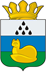 ДУМА УВАТСКОГО СЕЛЬСКОГО ПОСЕЛЕНИЯ УВАТСКОГО МУНИЦИПАЛЬНОГО РАЙОНА ТЮМЕНСКОЙ ОБЛАСТИР Е Ш Е Н И Е __ _______2022 г.                           с. Уват                                        № ПРОЕКТО бюджете  Уватского сельского поселения на 2023 год и на плановый период 2024 и 2025 годов1. Основные характеристики бюджета Уватского сельского поселения на 2023 год и на плановый период 2024 и 2025 годов1.1. Утвердить основные характеристики бюджета Уватского сельского поселения (далее по тексту также - сельское поселение) на 2023 год:1) общий объем доходов бюджета сельского поселения в сумме 35319,8 тыс. рублей; 2) общий объем расходов бюджета сельского поселения в сумме 35319,8 тыс. рублей;3) верхний предел муниципального внутреннего долга Уватского сельского поселения на 1 января 2024 года в сумме 0,0 тыс. рублей, в том числе верхний предел долга по муниципальным гарантиям в валюте Российской Федерации  в сумме 0,0 тыс. рублей;4) дефицит (профицит) бюджета сельского поселения в сумме  0,0 тыс. рублей.1.2. Утвердить основные характеристики бюджета Уватского сельского поселения на 2024 и 2025 годы:1) общий объем доходов бюджета сельского поселения на 2024 год в сумме 34066,2 тыс. рублей и на 2025 год в сумме 29023,8 тыс. рублей;2) общий объем расходов  бюджета сельского поселения на 2024 год в сумме 34066,2  тыс. рублей, в том числе условно утвержденные расходы в сумме 851,6 тыс. рублей, и на 2025 год в сумме 29023,8  тыс. рублей, в том числе условно утвержденные расходы в сумме 1451,2 тыс. рублей;3) верхний предел муниципального внутреннего долга Уватского сельского поселения на 1 января 2025 года в сумме 0,0 тыс. рублей, в том числе верхний предел долга по муниципальным гарантиям в валюте Российской Федерации в сумме 0,0 тыс. рублей, и на 1 января 2026 года в сумме 0,0 тыс.  рублей, в том числе верхний предел долга по муниципальным гарантиям в валюте Российской Федерации в сумме 0,0 тыс. рублей;4)  дефицит (профицит) бюджета сельского поселения на 2024 год в сумме 0,0 тыс. рублей и на 2025 год в сумме 0,0 тыс. рублей.2. Источники финансирования дефицита бюджета Уватского сельского поселения на 2023 год и на плановый период 2024 и 2025 годов2.1. Утвердить источники финансирования дефицита бюджета  Уватского сельского поселения на 2023 год согласно приложению 1 к настоящему решению.2.2. Утвердить источники финансирования дефицита бюджета Уватского сельского поселения на плановый период 2024 и 2025 годов согласно приложению 2 к настоящему решению.3. Доходы бюджета Уватского сельского поселения на 2023 год и на плановый период 2024 и 2025 годов3.1. Утвердить доходы бюджета Уватского сельского поселения по группам, подгруппам и статьям бюджетной классификации:1) на 2023 год согласно приложению 3 к настоящему решению;2) на плановый период 2024 и 2025 годов согласно приложению 4 к настоящему решению.4. Бюджетные ассигнования бюджета Уватского сельского поселения на 2023 год и на плановый период 2024 и 2025 годов4.1. Утвердить распределение бюджетных ассигнований по разделам и подразделам  классификации расходов  бюджета Уватского сельского поселения:1)	на 2023 год согласно приложению 5 к настоящему решению;2)	на плановый период 2024 и 2025 годов согласно приложению 6 к настоящему решению.4.2. Утвердить распределение бюджетных ассигнований по разделам, подразделам, целевым статьям (муниципальным программам Уватского сельского поселения и непрограммным направлениям деятельности), группам и подгруппам видов расходов  классификации расходов  бюджета Уватского сельского поселения:1)	на 2023 год согласно приложению 7 к настоящему решению;2)	на плановый период 2024 и 2025 годов согласно приложению 8 к настоящему решению.4.3. Утвердить ведомственную структуру расходов бюджета Уватского сельского поселения по главным распорядителям бюджетных средств, разделам, подразделам, целевым статьям (муниципальным программам Уватского сельского поселения и непрограммным направлениям деятельности),  группам и подгруппам видов расходов классификации расходов бюджета Уватского сельского поселения:1)	на 2023 год согласно приложению 9 к настоящему решению;2)	на плановый период 2024 и 2025 годов согласно приложению 10 к настоящему решению. 4.4. Утвердить распределение бюджетных ассигнований по муниципальным программам Уватского сельского поселения:1)	на 2023 год согласно приложению 11 к настоящему решению;	2)	на плановый период 2024 и 2025 годов согласно приложению 12 к настоящему решению.4.5.	Утвердить резервный фонд администрации Уватского сельского поселения в следующем объеме:1)	на 2023 год в сумме 10,0 тыс. рублей;2)	на плановый период 2024  и 2025 годов в сумме 10,0 тыс. рублей ежегодно.4.6.	Утвердить общий объем бюджетных ассигнований на исполнение публичных нормативных обязательств на 2023 год в сумме 156,0 тыс. рублей, на 2024 год в сумме 156,0 тыс. рублей, на 2025 год в сумме 156,0 тыс. рублей.5. Особенности использования бюджетных ассигнований бюджета Уватского сельского поселения	5.1.		Учесть, что в разделе «Социальная политика» предусмотрены средства на выплату пенсии за выслугу лет лицам, замещавшим должности муниципальной службы (муниципальные должности муниципальной службы) в администрации Уватского сельского поселения в соответствии с решением  Думы Уватского сельского поселения от 13 января 2017 г. № 77 «Об утверждении Положения об определении условий предоставления и  порядка выплаты пенсии за выслугу лет лицам, замещавшим должности муниципальной службы (муниципальные должности муниципальной службы) в администрации Уватского сельского поселения».Максимальный размер выплаты установленной пенсии за выслугу лет лицам, замещавшим муниципальные должности, должности муниципальной службы Уватского сельского поселения на 2023 - 2025 годы составляет 6000 рублей в месяц.5.2.	Установить, что в соответствии с действующим законодательством администрация Уватского сельского поселения вправе участвовать в организации и финансировании проведения оплачиваемых общественных работ, временного трудоустройства несовершеннолетних граждан в возрасте от 14 до 18 лет в свободное от учебы время. Для осуществления финансирования указанных мероприятий администрация Уватского сельского поселения использует средства бюджета Уватского сельского поселения, за исключением средств, предоставляемых из бюджетов других уровней, имеющих целевое назначение.5.3. Учесть, что в составе расходов бюджета Уватского сельского поселения предусмотрены средства на поддержание в состоянии постоянной готовности к использованию региональной автоматизированной системы централизованного оповещения (РАСЦО) Тюменской области.5.4. Учесть, что безвозмездные поступления,  в том числе добровольные пожертвования от физических и юридических лиц направляются на расходы бюджета сельского поселения в соответствии  с особенностями исполнения бюджета сельского поселения, установленными настоящим решением.6. Муниципальные внутренние заимствования Уватского сельского поселения 6.1. Утвердить Программу муниципальных внутренних заимствований Уватского сельского поселения:1)	на 2023 год согласно приложению 13 к настоящему решению;2)	на плановый период 2024 и 2025 годов согласно приложению 14 к настоящему решению.7. Предоставление муниципальных гарантий Уватского сельского поселения в валюте Российской Федерации7.1. Утвердить Программу муниципальных гарантий Уватского сельского поселения в валюте Российской Федерации на 2023 год и на плановый период 2024 и 2025 годов согласно приложению 15  к настоящему решению.7.2. Утвердить общий объем бюджетных ассигнований на исполнение муниципальных гарантий по возможным гарантийным случаям на 2023 год в сумме 0,0 тыс. рублей, на 2024 год в сумме 0,0 тыс. рублей, на 2025 год в сумме 0,0 тыс. рублей.8. Межбюджетные трансферты местным бюджетам8.1. Учесть, что в соответствии с Соглашением о передаче органами местного самоуправления сельского поселения осуществления части своих полномочий по вопросам местного значения органам местного самоуправления  муниципального района и о передаче органами местного самоуправления муниципального района осуществления части своих полномочий по вопросам местного значения органам местного самоуправления сельского поселения, бюджету муниципального района из бюджета  сельского поселения передаются иные межбюджетные трансферты в следующих объемах:1) на 2023 год в сумме 1602,6 тыс. рублей;2) на 2024 год в сумме 1603,6 тыс. рублей;3) на 2025 год в сумме 1605,6 тыс. рублей.9. Особенности исполнения бюджета Уватского сельского поселения в 2023 году9.1.	Установить следующие основания для внесения изменений в показатели сводной бюджетной росписи бюджета сельского поселения без внесения изменений в решение о бюджете:1) перераспределение бюджетных ассигнований, предусмотренных для исполнения публичных нормативных обязательств, в пределах общего объема ассигнований, утвержденных настоящим решением, а также превышение общего объема указанных ассигнований не более чем на 5 процентов, за счет перераспределения средств бюджетных ассигнований, утвержденных настоящим решением, в текущем финансовом году;2) исполнение судебных актов, предусматривающих обращение взыскания на средства  бюджета сельского поселения;3)	использование (перераспределение) средств резервного фонда администрации сельского поселения;4)	использование в текущем году  экономии бюджетных ассигнований, направляемых на оказание муниципальных услуг, реализацию  функций органов местного самоуправления;5)	изменение бюджетной классификации расходов бюджетов;6)	изменение бюджетных ассигнований в случае получения уведомления о предоставлении субсидий, субвенций, иных межбюджетных трансфертов из бюджетов других уровней, имеющих целевое назначение, и получения, имеющих целевое назначение безвозмездных поступлений от физических и юридических лиц сверх объемов, утвержденных решением о бюджете, а также в случае сокращения (возврата при отсутствии потребности) указанных средств;7)	перераспределение бюджетных ассигнований между текущим финансовым годом и плановым периодом;8)	перераспределение бюджетных ассигнований в связи с внесением изменений в муниципальные программы;9)	перераспределение бюджетных ассигнований на финансовое обеспечение мероприятий, связанных с предотвращением влияния ухудшения экономической ситуации на развитие отраслей экономики, с профилактикой и устранением последствий распространения коронавирусной инфекции.9.2. Установить, что наряду с органами муниципального финансового контроля главные распорядители, распорядители бюджетных средств обеспечивают контроль подведомственных организаций и получателей бюджетных средств,  в  части эффективного и целевого использования средств бюджета сельского поселения, своевременного их возврата, предоставления отчетности. 10. Вступление в силу настоящего решения10.1.	Настоящее решение (без приложений) подлежит официальному опубликованию в газете «Уватские известия».10.2.	Решение с приложениями разместить на странице Уватского сельского поселения официального сайта Уватского муниципального района в информационно-телекоммуникационной сети «Интернет». 10.3.	Настоящее решение вступает в силу с 1 января 2023 года.10.4.	Контроль за исполнением настоящего решения возложить на постоянную комиссию Думы Уватского сельского поселения по бюджетным и имущественным отношениям.Глава сельского поселения			  	           	            В.А.Елесин            	                                             Приложение 1                                                  к решению Думы        Уватского сельского поселения                                                            от ___.___.2022 №___                                             Приложение 2                                                 к решению Думы        Уватского сельского поселения                                                                             от ___.___.2022 №___                                             Приложение 3                                                  к решению Думы     Уватского сельского поселения                                                                             от ___.___.2022 №___                                               Приложение 4                                                   к решению Думы                           Уватского сельского поселения                                                                             от ___.___.2022 №___                                               Приложение 5                                                   к решению Думы                            Уватского сельского поселения                                                                             от ___.___.2022 №___                                               Приложение 6                                                   к решению Думы                            Уватского сельского поселения                                                                             от ___.___.2022 №___                                               Приложение 7                                                   к решению Думы                            Уватского сельского поселения                                                                             от ___.___.2022 №___                                              Приложение 8                                                  к решению Думы                             Уватского сельского поселения                                                                             от ___.___.2022 №___                                              Приложение 9                                                  к решению Думы                             Уватского сельского поселения                                                                             от ___.___.2022 №___                                                Приложение 10                                                  к решению Думы                             Уватского сельского поселения                                                                             от ___.___.2022 №___                                                Приложение 11                                                  к решению Думы                             Уватского сельского поселения                                                                             от ___.___.2022 №___                                                Приложение 12                                                  к решению Думы                             Уватского сельского поселения                                                                             от ___.___.2022 №___                                                Приложение 13                                                  к решению Думы                             Уватского сельского поселения                                                                             от ___.___.2022 №___                                                Приложение 14                                                  к решению Думы                             Уватского сельского поселения                                                                             от ___.___.2022 №___                                                                                                                    Приложение 15                                                                                                                      к решению Думы                             Уватского сельского поселения                                                                                                                                                     от ___.___.2022 №___Перечень подлежащих предоставлению муниципальных гарантий Уватского сельского поселенияВерхний предел муниципального внутреннего долга Уватского сельского поселения по состоянию на 1 января года, следующего за очередным финансовым годом и каждым годом планового периода (тыс.рублей)Паспортмуниципальной программы «Формирование современной сельской среды на территории Уватского сельского поселения» на 2018 – 2024 годы» (далее по тексту Программа)ОСНОВНЫЕ НАПРАВЛЕНИЯБЮДЖЕТНОЙ И НАЛОГОВОЙ ПОЛИТИКИ УВАТСКОГО СЕЛЬСКОГО ПОСЕЛЕНИЯ  УВАТСКОГО МУНИЦИПАЛЬНОГО РАЙОНА НА 2023 ГОДИ НА ПЛАНОВЫЙ ПЕРИОД 2024 И 2025 ГОДОВЦели и задачи бюджетной и налоговой политикиОсновные направления бюджетной  и налоговой  политики Уватского сельского поселения  Уватского муниципального района (далее – Уватское сельское поселение)  на 2023 год и  плановый период 2024 и 2025 годов (далее также - основные направления  бюджетной и налоговой политики на 2023–2025 годы) подготовлены на основании требований статьи 172 Бюджетного кодекса Российской Федерации. Целью основных направлений бюджетной и налоговой политики Уватского сельского поселения   на 2023 год и на плановый период 2024 и 2025 годов является описание условий, принимаемых для составления проекта бюджета Уватского сельского поселения на 2023 год и на плановый период 2024 и 2025 (далее – бюджет сельского поселения),  основных подходов к его  формированию и общего порядка разработки основных характеристик и прогнозируемых параметров  бюджета сельского поселения.Исходя из принципов ответственной бюджетной политики, для поддержания сбалансированности  бюджета сельского поселения при его формировании будут приняты меры по включению в бюджет в первоочередном порядке расходов на финансирование действующих расходных обязательств.Налоговый потенциал  бюджета сельского поселения определен с учетом вносимых на федеральном и региональном уровне изменений в законодательство о налогах и сборах, оказывающих влияние на поступление доходов.Основные направления налоговой политики Уватского сельского поселенияОсновными целями налоговой политики на 2023 год и плановый период 2024 - 2025 годов остаются обеспечение полного и стабильного поступления налоговых платежей в бюджет сельского поселения.Основными направлениями решения данной задачи являются:мониторинг на постоянной основе поступлений по налоговым платежам в  бюджет сельского поселения  в целях своевременного принятия мер по обеспечению сбалансированности бюджета сельского поселения и минимизации рисков образования просроченной кредиторской задолженности;формирование перечня налоговых расходов бюджета сельского поселения;проведение ежегодной оценки социальной и бюджетной   эффективности действующих налоговых расходов (льгот), установленных  решениями Думы  Уватского муниципального района, с целью оптимизации  состава отдельных неэффективных (невостребованных) налоговых льгот;ведение реестра источников доходов бюджета сельского  в целях повышения качества планирования и администрирования доходов;продолжение работы по эффективному межведомственному взаимодействию, целями которого являются повышение уровня собираемости местных налогов, снижение недоимки, достижение высокой степени достоверности информации об объектах налогообложения;повышение эффективности реализации мер, направленных на расширение налоговой базы по имущественным налогам, путем выявления и включения в налогооблагаемую базу недвижимого имущества и земельных участков, которые до настоящего времени не зарегистрированы.Для минимизации бюджетных рисков прогнозирование доходов бюджета сельского поселения   будет осуществляться исходя из среднего прироста проектируемого объема налоговых и неналоговых платежей бюджета сельского поселения  на 2023 год по отношению к 2022 году, с учетом показателей социально-экономического развития Уватского сельского поселения  на 2023 год и на период до 2025 года и расчетов главных администраторов доходов. Основные направления бюджетной политики Уватского сельского поселения на 2023-2025 годы в области расходовСложные экономические условия, с одной стороны, еще больше усиливают социальную нагрузку на  местные бюджеты, с другой - крайне отрицательно влияют на поступление налоговых и неналоговых доходов. Учитывая риск снижения доходной базы  бюджета сельского поселения на предстоящий бюджетный цикл,  ключевыми требованиями к расходной части  бюджета сельского поселения  должны стать бережливость и максимальная отдача. В связи с этим, главным распорядителям средств бюджета сельского поселения  необходимо ответственно подходить к планированию бюджетных ассигнований, исходя из обоснованности бюджетной эффективности их реализации, сокращая малоэффективные бюджетные расходы. Для достижения указанных целей необходимо сосредоточить усилия на решении следующих задач, которые необходимо реализовывать в  предстоящем бюджетном цикле и  которые поставлены в качестве приоритетов:ограничение роста общего объема расходов бюджета сельского поселения в целях гарантированного обеспечения исполнения расходных обязательств и сохранения устойчивости бюджета; применение нормативов материально-технического обеспечения органов местного самоуправления при планировании бюджетных ассигнований; повышение эффективности расходов бюджета сельского поселения, в том числе путем нормирования бюджетных затрат и контроля контрактов в сфере закупок товаров, работ и услуг;обеспечение открытости и понятности бюджетной информации, повышение финансовой грамотности граждан;принятие новых расходных обязательств только при условии оценки их эффективности и при условии наличия ресурсов для их гарантированного исполнения в целях снижения риска неисполнения (либо исполнения в неполном объеме) действующих расходных обязательств.Необходимо продолжить работу, направленную на привлечение средств вышестоящих бюджетов на решение вопросов местного значения в целях сокращения нагрузки на бюджет сельского поселения, в том числе путем участия региональных  и муниципальных проектах и программах, а также выполнение условий софинансирования к средствам вышестоящих бюджетов.При формировании расходов бюджета учтено:Обеспечение минимальной заработной платы с 1 января 2023 года в размере 16 242 рубля;Индексация на 6,1 процент с 1 октября 2023 года, на 4 процента с 1 октября 2024 года и на 4 процента с 1 октября 2024 года фондов оплаты труда работников органа местного самоуправления, муниципальной пожарной охраны. Увеличение  тарифов естественных монополий и  организаций коммунального комплекса (газ, электроэнергия, тепловая энергия,  водоснабжение, водоотведение, вывоз отходов) на 2023 год  с коэффициентом – дефлятором – 1,091,  на 2024 год – 1,067, на 2025 год – 1,064.  Объем расходов  на закупку коммунальных услуг рассчитан исходя из объемов и стоимости потребляемых услуг.В сфере дорожного хозяйства   продолжится  реализация мероприятий, направленных на повышение уровня содержания автомобильных дорог в целях обеспечения безопасности движения. В сфере жилищно-коммунального хозяйства  продолжится  реализациямероприятий по благоустройству общественных территорий, содержанию мест (площадок) накопления твердых коммунальных отходов.Продолжится размещение и поддержание в актуальном состоянии бюджетных данных о формировании и исполнении бюджета сельского поселения  на Едином портале бюджетной системы Российской Федерации в системе «Электронный бюджет».Межбюджетные отношенияПолитика в сфере межбюджетных отношений будет направлена на осуществление  сбалансированности бюджета поселения  с учетом мер, принимаемых  в рамках обязательств заключенных соглашений о мерах по социально-экономическому развитию и оздоровлению муниципальных финансов.Начальник управления финансов                                  С.Н. Шестера                             Пояснительная запискак проекту бюджета Уватского сельского поселенияна 2023 год и на плановый период 2024 и 2025 годовПроект бюджета сельского поселения на 2023 год и на плановый период 2024 и 2025 годов  сформирован с учетом прогноза социально-экономического развития Уватского муниципального района, исходя из ожидаемой реальной оценки поступлений налоговых и неналоговых платежей.При формировании проекта бюджета на 2023 год и на плановый период 2024 и 2025 годов учтено:- действующие на момент составления проекта бюджета налоговое и бюджетное законодательство, а также изменения в законодательство, вступающие в действие с 2023 года;- а также сценарные условия развития экономики муниципального образования в плановом периоде.Доходы бюджета Уватского сельского поселения на  период  2023-2025 годов составят в общем объеме 98409,8 тыс. рублей, в том числе:на 2023 год -  в размере 35319,8 тыс. рублей, из них налоговых и неналоговых – 8643,1 тыс. рублей (24,5%);на 2024 год - в размере 34066,2 тыс. рублей, из них налоговых и неналоговых – 8774,6 тыс. рублей (25,8%);на 2025 год - в размере 29023,8 тыс. рублей, из них налоговых и неналоговых – 8928,6  тыс. рублей (30,8%). В структуре налоговых и неналоговых доходов бюджета сельского поселения в очередном финансовом году 80,4% финансовых поступлений будет обеспечено за счет налога на доходы физических лиц;  19,6% за счет налогов на имущество. В структуре налоговых и неналоговых доходов бюджета сельского поселения в очередном финансовом году 80,4% финансовых поступлений будет обеспечено за счет налога на доходы физических лиц;  19,6% за счет налогов на имущество.Для расчета прогнозируемых расходов на исполнение вопросов местного значения сельского поселения в соответствии с методическими рекомендациями по формированию местных бюджетов на 2023 год и на плановый период 2024-2025 годов, утвержденными Департаментом финансов Тюменской области предусмотрены:1.	Расходы на исполнение полномочия по осуществлению дорожной деятельности в отношении автомобильных дорог местного значения;2.	Расходы на исполнение полномочия по обеспечению первичных мер пожарной безопасности, в том числе на устройство противопожарных минерализованных полос;	3.	Расходы на исполнение полномочий по благоустройству населенных пунктов сельского поселения, в том числе на содержание мест (площадок) накопления твёрдых коммунальных отходов;	4.	Расходы на исполнение полномочия по оказанию поддержки гражданам и их объединениям, участвующим в охране общественного порядка, создание условий для деятельности народных дружин;5.	Расходы на исполнение полномочия по содержанию органов местного самоуправления; 	6.	Расходы на исполнение полномочия по совершению нотариальных действий, предусмотренных законодательством, в случае отсутствия в поселении нотариуса;7.	Расходы на выплату пенсии за выслугу лет лицам, замещавшим должности муниципальной службы;8.	Расходы на поддержание в состоянии постоянной готовности к использованию систем оповещения населения об опасности, расходы на оплату услуг эксплуатационно — технического обслуживания оконечных средств оповещения (сирен) региональной автоматизированной системы централизованного оповещения (РАСЦО) Тюменской области.Кроме того планируются расходы для передачи в бюджет муниципального района на исполнение следующих полномочий:  1.	Расходы на исполнение полномочия по опубликованию муниципальных правовых актов, иной официальной информации в печатном СМИ;2.	Расходы на исполнение полномочия по организации библиотечного обслуживания населения, комплектования и обеспечения сохранности библиотечных фондов библиотек и создание условий для организации досуга и обеспечения жителей услугами организаций культуры и созданию условий для развития местного традиционного народного художественного творчества, участию в сохранении, возрождении и развитии народных художественных промыслов;3.	Расходы на исполнение полномочия по обеспечению условий для развития физической культуры, школьного спорта и массового спорта, организации проведения официальных физкультурно-оздоровительных и спортивных мероприятий;4.	Расходы на исполнение полномочия по организации и осуществлению мероприятий по работе с детьми и молодежью;5.	Расходы на осуществление внешнего муниципального финансового контроля;6.	Расходы в части создания условий для организации добровольной пожарной охраны, в случаях, предусмотренных Федеральным законом от 06.05.2011 № 100-ФЗ «О добровольной пожарной охране» передаются на исполнение в бюджет Уватского муниципального района.ИСТОЧНИКИ ФИНАНСИРОВАНИЯ ДЕФИЦИТА БЮДЖЕТА УВАТСКОГО СЕЛЬСКОГО ПОСЕЛЕНИЯ НА 2023 ГОДИСТОЧНИКИ ФИНАНСИРОВАНИЯ ДЕФИЦИТА БЮДЖЕТА УВАТСКОГО СЕЛЬСКОГО ПОСЕЛЕНИЯ НА 2023 ГОДИСТОЧНИКИ ФИНАНСИРОВАНИЯ ДЕФИЦИТА БЮДЖЕТА УВАТСКОГО СЕЛЬСКОГО ПОСЕЛЕНИЯ НА 2023 ГОДНаименование источникаКод бюджетной классификацииСумма,         тыс. руб.Источники  внутреннего финансирования  дефицитов  бюджетов810 01 00 00 00 00 0000 0000,0Изменение остатков  средств на счетах по учету средств  бюджетов 810 01 05 00 00 00 0000 0000,0Увеличение остатков средств бюджетов810 01 05 00 00 00 0000 500-35 319,8Увеличение  прочих  остатков денежных  средств бюджетов сельских поселений810 01 05 02 01 10 0000 510-35 319,8Уменьшение остатков средств бюджетов810 01 05 00 00 00 0000 60035 319,8Уменьшение  прочих  остатков  денежных средств бюджетов сельских поселений810 01 05 02 01 10 0000 61035 319,8ИСТОЧНИКИ ФИНАНСИРОВАНИЯ ДЕФИЦИТА БЮДЖЕТА УВАТСКОГО СЕЛЬСКОГО ПОСЕЛЕНИЯ НА ПЛАНОВЫЙ ПЕРИОД 2024 И 2025 ГОДОВ ИСТОЧНИКИ ФИНАНСИРОВАНИЯ ДЕФИЦИТА БЮДЖЕТА УВАТСКОГО СЕЛЬСКОГО ПОСЕЛЕНИЯ НА ПЛАНОВЫЙ ПЕРИОД 2024 И 2025 ГОДОВ ИСТОЧНИКИ ФИНАНСИРОВАНИЯ ДЕФИЦИТА БЮДЖЕТА УВАТСКОГО СЕЛЬСКОГО ПОСЕЛЕНИЯ НА ПЛАНОВЫЙ ПЕРИОД 2024 И 2025 ГОДОВ ИСТОЧНИКИ ФИНАНСИРОВАНИЯ ДЕФИЦИТА БЮДЖЕТА УВАТСКОГО СЕЛЬСКОГО ПОСЕЛЕНИЯ НА ПЛАНОВЫЙ ПЕРИОД 2024 И 2025 ГОДОВ ИСТОЧНИКИ ФИНАНСИРОВАНИЯ ДЕФИЦИТА БЮДЖЕТА УВАТСКОГО СЕЛЬСКОГО ПОСЕЛЕНИЯ НА ПЛАНОВЫЙ ПЕРИОД 2024 И 2025 ГОДОВ ИСТОЧНИКИ ФИНАНСИРОВАНИЯ ДЕФИЦИТА БЮДЖЕТА УВАТСКОГО СЕЛЬСКОГО ПОСЕЛЕНИЯ НА ПЛАНОВЫЙ ПЕРИОД 2024 И 2025 ГОДОВ ИСТОЧНИКИ ФИНАНСИРОВАНИЯ ДЕФИЦИТА БЮДЖЕТА УВАТСКОГО СЕЛЬСКОГО ПОСЕЛЕНИЯ НА ПЛАНОВЫЙ ПЕРИОД 2024 И 2025 ГОДОВ ИСТОЧНИКИ ФИНАНСИРОВАНИЯ ДЕФИЦИТА БЮДЖЕТА УВАТСКОГО СЕЛЬСКОГО ПОСЕЛЕНИЯ НА ПЛАНОВЫЙ ПЕРИОД 2024 И 2025 ГОДОВ Тыс.руб.Тыс.руб.Наименование источникаКод бюджетной классификацииПлановый периодПлановый периодНаименование источникаКод бюджетной классификации2024 год2025 год Источники  внутреннего финансирования  дефицитов  бюджетов810 01 00 00 00 00 0000 0000,00,0Изменение остатков  средств на счетах по учету средств  бюджетов 810 01 05 00 00 00 0000 0000,00,0Увеличение остатков средств бюджетов810 01 05 00 00 00 0000 500-34 066,2-29 023,8Увеличение  прочих  остатков денежных  средств бюджетов сельских поселений810 01 05 02 01 10 0000 510-34 066,2-29 023,8Уменьшение остатков средств бюджетов810 01 05 00 00 00 0000 60034 066,229 023,8Уменьшение  прочих  остатков  денежных средств бюджетов сельских поселений810 01 05 02 01 10 0000 61034 066,229 023,8ДОХОДЫ БЮДЖЕТА УВАТСКОГО СЕЛЬСКОГО ПОСЕЛЕНИЯДОХОДЫ БЮДЖЕТА УВАТСКОГО СЕЛЬСКОГО ПОСЕЛЕНИЯДОХОДЫ БЮДЖЕТА УВАТСКОГО СЕЛЬСКОГО ПОСЕЛЕНИЯПО ГРУППАМ, ПОДГРУППАМ И СТАТЬЯМ БЮДЖЕТНОЙ КЛАССИФИКАЦИИПО ГРУППАМ, ПОДГРУППАМ И СТАТЬЯМ БЮДЖЕТНОЙ КЛАССИФИКАЦИИПО ГРУППАМ, ПОДГРУППАМ И СТАТЬЯМ БЮДЖЕТНОЙ КЛАССИФИКАЦИИНА 2023 ГОДНА 2023 ГОДНА 2023 ГОДКод бюджетной классификацииНаименование доходаСумма,        тыс. руб.1 00 00000 00 0000 000НАЛОГОВЫЕ И НЕНАЛОГОВЫЕ ДОХОДЫ8 643,11 01 00000 00 0000 000НАЛОГИ НА ПРИБЫЛЬ, ДОХОДЫ6 952,41 01 02000 01 0000 110 Налог на доходы физических лиц6 952,41 06 00000 00 0000 000НАЛОГИ НА ИМУЩЕСТВО1 690,71 06 01000 00 0000 110Налог на имущество физических лиц775,71 06 06000 00 0000 110 Земельный налог915,02 00 00000 00 0000 000БЕЗВОЗМЕЗДНЫЕ ПОСТУПЛЕНИЯ26 676,72 02 00000 00 0000 000БЕЗВОЗМЕЗДНЫЕ ПОСТУПЛЕНИЯ ОТ ДРУГИХ БЮДЖЕТОВ БЮДЖЕТНОЙ СИСТЕМЫ РОССИЙСКОЙ ФЕДЕРАЦИИ26 676,72 02 10000 00 0000 150Дотации бюджетам бюджетной системы Российской Федерации8 927,02 02 20000 00 0000 150Субсидии бюджетам бюджетной системы Российской Федерации (межбюджетные субсидии)3 002,72 02 40000 00 0000 150Иные межбюджетные трансферты14 747,0ВСЕГО ДОХОДОВ35 319,8ДОХОДЫ БЮДЖЕТА УВАТСКОГО СЕЛЬСКОГО ПОСЕЛЕНИЯДОХОДЫ БЮДЖЕТА УВАТСКОГО СЕЛЬСКОГО ПОСЕЛЕНИЯДОХОДЫ БЮДЖЕТА УВАТСКОГО СЕЛЬСКОГО ПОСЕЛЕНИЯДОХОДЫ БЮДЖЕТА УВАТСКОГО СЕЛЬСКОГО ПОСЕЛЕНИЯПО ГРУППАМ, ПОДГРУППАМ И СТАТЬЯМ БЮДЖЕТНОЙ КЛАССИФИКАЦИИПО ГРУППАМ, ПОДГРУППАМ И СТАТЬЯМ БЮДЖЕТНОЙ КЛАССИФИКАЦИИПО ГРУППАМ, ПОДГРУППАМ И СТАТЬЯМ БЮДЖЕТНОЙ КЛАССИФИКАЦИИПО ГРУППАМ, ПОДГРУППАМ И СТАТЬЯМ БЮДЖЕТНОЙ КЛАССИФИКАЦИИНА ПЛАНОВЫЙ ПЕРИОД 2024 И 2025 ГОДОВТыс.руб.НА ПЛАНОВЫЙ ПЕРИОД 2024 И 2025 ГОДОВТыс.руб.НА ПЛАНОВЫЙ ПЕРИОД 2024 И 2025 ГОДОВТыс.руб.НА ПЛАНОВЫЙ ПЕРИОД 2024 И 2025 ГОДОВТыс.руб.Код бюджетной классификацииНаименование доходаПлановый периодПлановый периодКод бюджетной классификацииНаименование дохода2024 год2025 год1 00 00000 00 0000 000НАЛОГОВЫЕ И НЕНАЛОГОВЫЕ ДОХОДЫ8 774,68 928,61 01 00000 00 0000 000НАЛОГИ НА ПРИБЫЛЬ, ДОХОДЫ7 021,87 108,81 01 02000 01 0000 110 Налог на доходы физических лиц7 021,87 108,81 06 00000 00 0000 000НАЛОГИ НА ИМУЩЕСТВО1 752,81 819,81 06 01000 00 0000 110Налог на имущество физических лиц837,8904,81 06 06000 00 0000 110 Земельный налог915,0915,02 00 00000 00 0000 000БЕЗВОЗМЕЗДНЫЕ ПОСТУПЛЕНИЯ25 291,620 095,22 02 00000 00 0000 000БЕЗВОЗМЕЗДНЫЕ ПОСТУПЛЕНИЯ ОТ ДРУГИХ БЮДЖЕТОВ БЮДЖЕТНОЙ СИСТЕМЫ РОССИЙСКОЙ ФЕДЕРАЦИИ25 291,620 095,22 02 10000 00 0000 150Дотации бюджетам бюджетной системы Российской Федерации9 646,011 205,02 02 40000 00 0000 150Иные межбюджетные трансферты15 645,68 890,2ВСЕГО ДОХОДОВ34 066,229 023,8Распределение бюджетных ассигнований на 2023 годРаспределение бюджетных ассигнований на 2023 годРаспределение бюджетных ассигнований на 2023 годРаспределение бюджетных ассигнований на 2023 год по разделам, подразделам классификации расходов  бюджета Уватского сельского поселения  по разделам, подразделам классификации расходов  бюджета Уватского сельского поселения  по разделам, подразделам классификации расходов  бюджета Уватского сельского поселения  по разделам, подразделам классификации расходов  бюджета Уватского сельского поселения НаименованиеРзПРСумма,
тыс. руб.ОБЩЕГОСУДАРСТВЕННЫЕ ВОПРОСЫ01008 049,3Функционирование высшего должностного лица субъекта Российской Федерации и  муниципального образования01022 121,1Функционирование Правительства Российской Федерации, высших исполнительных органов государственной власти субъектов Российской Федерации, местных администраций01043 700,6Обеспечение деятельности финансовых, налоговых и таможенных органов и органов финансового (финансово-бюджетного) надзора010638,0Резервные фонды011110,0Другие общегосударственные вопросы01132 179,6НАЦИОНАЛЬНАЯ БЕЗОПАСНОСТЬ И ПРАВООХРАНИТЕЛЬНАЯ ДЕЯТЕЛЬНОСТЬ03009 980,8Защита населения и территории от чрезвычайных ситуаций природного и техногенного характера, пожарная безопасность03109 846,8Другие вопросы в области национальной безопасности и правоохранительной деятельности0314134,0НАЦИОНАЛЬНАЯ ЭКОНОМИКА04005 156,0Дорожное хозяйство (дорожные фонды)04095 156,0ЖИЛИЩНО-КОММУНАЛЬНОЕ ХОЗЯЙСТВО050010 853,7Благоустройство050310 853,7ОБРАЗОВАНИЕ070051,0Молодежная политика070751,0КУЛЬТУРА, КИНЕМАТОРГАФИЯ0800609,0Культура0801609,0СОЦИАЛЬНАЯ ПОЛИТИКА1000156,0Пенсионное обеспечение1001156,0ФИЗИЧЕСКАЯ КУЛЬТУРА И СПОРТ1100464,0Массовый спорт1102464,0ВСЕГО РАСХОДОВ35 319,8Распределение бюджетных ассигнований на  плановый период 2024 и 2025 годовРаспределение бюджетных ассигнований на  плановый период 2024 и 2025 годовРаспределение бюджетных ассигнований на  плановый период 2024 и 2025 годовРаспределение бюджетных ассигнований на  плановый период 2024 и 2025 годовРаспределение бюджетных ассигнований на  плановый период 2024 и 2025 годовРаспределение бюджетных ассигнований на  плановый период 2024 и 2025 годов по разделам,  подразделам классификации расходов  бюджета Уватского сельского поселения  по разделам,  подразделам классификации расходов  бюджета Уватского сельского поселения  по разделам,  подразделам классификации расходов  бюджета Уватского сельского поселения  по разделам,  подразделам классификации расходов  бюджета Уватского сельского поселения  по разделам,  подразделам классификации расходов  бюджета Уватского сельского поселения  по разделам,  подразделам классификации расходов  бюджета Уватского сельского поселения (тыс. руб.)(тыс. руб.)НаименованиеРзПРПлановый периодПлановый периодПлановый периодНаименованиеРзПР2024 год2024 год2025 годОБЩЕГОСУДАРСТВЕННЫЕ ВОПРОСЫ01008 442,88 442,89 621,8Функционирование высшего должностного лица субъекта Российской Федерации и  муниципального образования01022 279,72 279,72 318,6Функционирование Правительства Российской Федерации, высших исполнительных органов государственной власти субъектов Российской Федерации, местных администраций01043 837,53 837,54 036,6Обеспечение деятельности финансовых, налоговых и таможенных органов и органов финансового (финансово-бюджетного) надзора010639,039,041,0Обеспечение проведения выборов и референдумов0107861,0Резервные фонды011110,010,010,0Другие общегосударственные вопросы01132 276,62 276,62 354,6НАЦИОНАЛЬНАЯ БЕЗОПАСНОСТЬ И ПРАВООХРАНИТЕЛЬНАЯ ДЕЯТЕЛЬНОСТЬ030010 484,810 484,83 663,8Защита населения и территории от чрезвычайных ситуаций природного и техногенного характера, пожарная безопасность031010 350,810 350,83 529,8Другие вопросы в области национальной безопасности и правоохранительной деятельности0314134,0134,0134,0НАЦИОНАЛЬНАЯ ЭКОНОМИКА04005 156,05 156,05 156,0Дорожное хозяйство (дорожные фонды)04095 156,05 156,05 156,0ЖИЛИЩНО-КОММУНАЛЬНОЕ ХОЗЯЙСТВО05007 851,07 851,07 851,0Благоустройство05037 851,07 851,07 851,0ОБРАЗОВАНИЕ070051,051,051,0Молодежная политика070751,051,051,0КУЛЬТУРА, КИНЕМАТОРГАФИЯ0800609,0609,0609,0Культура0801609,0609,0609,0СОЦИАЛЬНАЯ ПОЛИТИКА1000156,0156,0156,0Пенсионное обеспечение1001156,0156,0156,0ФИЗИЧЕСКАЯ КУЛЬТУРА И СПОРТ1100464,0464,0464,0Массовый спорт1102464,0464,0464,0УСЛОВНО УТВЕРЖДЕННЫЕ РАСХОДЫ 9900851,6851,61 451,2Условно утвержденные расходы 9999851,6851,61 451,2ВСЕГО РАСХОДОВ34 066,234 066,229 023,8Распределение бюджетных ассигнований на 2023 год  по разделам, подразделам, целевым статьям (муниципальным программам Уватского сельского поселения и непрограммным направлениям деятельности), группам  и подгруппам видов расходов классификации расходов  бюджета Уватского сельского поселенияРаспределение бюджетных ассигнований на 2023 год  по разделам, подразделам, целевым статьям (муниципальным программам Уватского сельского поселения и непрограммным направлениям деятельности), группам  и подгруппам видов расходов классификации расходов  бюджета Уватского сельского поселенияРаспределение бюджетных ассигнований на 2023 год  по разделам, подразделам, целевым статьям (муниципальным программам Уватского сельского поселения и непрограммным направлениям деятельности), группам  и подгруппам видов расходов классификации расходов  бюджета Уватского сельского поселенияРаспределение бюджетных ассигнований на 2023 год  по разделам, подразделам, целевым статьям (муниципальным программам Уватского сельского поселения и непрограммным направлениям деятельности), группам  и подгруппам видов расходов классификации расходов  бюджета Уватского сельского поселенияРаспределение бюджетных ассигнований на 2023 год  по разделам, подразделам, целевым статьям (муниципальным программам Уватского сельского поселения и непрограммным направлениям деятельности), группам  и подгруппам видов расходов классификации расходов  бюджета Уватского сельского поселенияРаспределение бюджетных ассигнований на 2023 год  по разделам, подразделам, целевым статьям (муниципальным программам Уватского сельского поселения и непрограммным направлениям деятельности), группам  и подгруппам видов расходов классификации расходов  бюджета Уватского сельского поселенияНаименованиеРзПрЦСРВРСумма,
тыс. руб.НаименованиеРзПрЦСРВРСумма,
тыс. руб.ОБЩЕГОСУДАРСТВЕННЫЕ ВОПРОСЫ01008 049,3Функционирование высшего должностного лица субъекта Российской Федерации и муниципального образования01022 121,1Высшее должностное лицо муниципального образования (глава  муниципального образования, возглавляющий местную администрацию)010299 0 00 701102 121,1Расходы на выплаты персоналу в целях обеспечения выполнения функций государственными (муниципальными) органами, казенными учреждениями, органами управления государственными внебюджетными фондами010299 0 00 701101002 121,1Расходы на выплату персоналу государственных (муниципальных) органов010299 0 00 701101202 121,1Функционирование Правительства Российской Федерации, высших исполнительных органов государственной власти субъектов Российской Федерации, местных администраций01043 700,6Обеспечение деятельности органов местного самоуправления010499 0 00 701003 700,6Расходы на выплаты персоналу в целях обеспечения выполнения функций государственными (муниципальными) органами, казенными учреждениями, органами управления государственными внебюджетными фондами010499 0 00 701001003 283,5Расходы на выплату персоналу государственных (муниципальных) органов010499 0 00 701001203 283,5Закупка товаров, работ и услуг для государственных (муниципальных) нужд010499 0 00 70100200417,1Иные закупки товаров, работ и услуг для обеспечения государственных (муниципальных) нужд010499 0 00 70100240417,1Обеспечение деятельности финансовых, налоговых и таможенных органов и органов финансового (финансово-бюджетного) надзора010638,0Иные межбюджетные трансферты из бюджетов поселений010699 0 00 7521038,0Межбюджетные трансферты010699 0 00 7521050038,0Иные межбюджетные трансферты 010699 0 00 7521054038,0Резервные фонды011110,0Резервный фонд местной администрации011199 0 00 7070010,0Иные бюджетные ассигнования011199 0 00 7070080010,0Резервные средства011199 0 00 7070087010,0Другие общегосударственные вопросы01132 179,6Содержание административных зданий в целях обеспечения деятельности органов местного самоуправления011399 0 00 700501 910,0Расходы на выплаты персоналу в целях обеспечения выполнения функций государственными (муниципальными) органами, казенными учреждениями, органами управления государственными внебюджетными фондами011399 0 00 700501001 047,2Расходы на выплату персоналу государственных (муниципальных) органов011399 0 00 700501201 047,2Закупка товаров, работ и услуг для государственных (муниципальных) нужд011399 0 00 70050200862,8Иные закупки товаров, работ и услуг для обеспечения государственных (муниципальных) нужд011399 0 00 70050240862,8Иные межбюджетные трансферты из бюджетов поселений011399 0 00 75210269,6Межбюджетные трансферты011399 0 00 75210500269,6Иные межбюджетные трансферты 011399 0 00 75210540269,6НАЦИОНАЛЬНАЯ БЕЗОПАСНОСТЬ И ПРАВООХРАНИТЕЛЬНАЯ ДЕЯТЕЛЬНОСТЬ03009 980,8Защита населения и территории от чрезвычайных ситуаций природного и техногенного характера, пожарная безопасность03109 846,8Техническое обслуживание оконечных средств оповещения РАСЦО Тюменской области031099 0 00 72150167,0Закупка товаров, работ и услуг для государственных (муниципальных) нужд031099 0 00 72150200167,0Иные закупки товаров, работ и услуг для обеспечения государственных (муниципальных) нужд031099 0 00 72150240167,0Обеспечение деятельности муниципальной пожарной охраны031099 0 00 721608 925,0Расходы на выплаты персоналу в целях обеспечения выполнения функций государственными (муниципальными) органами, казенными учреждениями, органами управления государственными внебюджетными фондами031099 0 00 721601007 633,7Расходы на выплату персоналу государственных (муниципальных) органов031099 0 00 721601207 633,7Закупка товаров, работ и услуг для государственных (муниципальных) нужд031099 0 00 721602001 291,3Иные закупки товаров, работ и услуг для обеспечения государственных (муниципальных) нужд031099 0 00 721602401 291,3Осуществление мероприятий по обеспечению безопасности людей на водных объектах, охране их жизни  и здоровья031099 0 00 721809,0Закупка товаров, работ и услуг для государственных (муниципальных) нужд031099 0 00 721802009,0Иные закупки товаров, работ и услуг для обеспечения государственных (муниципальных) нужд031099 0 00 721802409,0Обеспечение первичных мер пожарной безопасности в границах населенных пунктов поселения031099 0 00 72190574,8Закупка товаров, работ и услуг для государственных (муниципальных) нужд031099 0 00 72190200574,8Иные закупки товаров, работ и услуг для обеспечения государственных (муниципальных) нужд031099 0 00 72190240574,8Иные межбюджетные трансферты из бюджетов поселений031099 0 00 75210171,0Межбюджетные трансферты031099 0 00 75210500171,0Иные межбюджетные трансферты 031099 0 00 75210540171,0Другие вопросы в области национальной безопасности и правоохранительной деятельности0314134,0Мероприятия по обеспечению деятельности добровольных формирований населения по охране общественного порядка031499 0 00 72470134,0Расходы на выплаты персоналу в целях обеспечения выполнения функций государственными (муниципальными) органами, казенными учреждениями, органами управления государственными внебюджетными фондами031499 0 00 72470100134,0Расходы на выплату персоналу государственных (муниципальных) органов031499 0 00 72470120134,0НАЦИОНАЛЬНАЯ ЭКОНОМИКА04005 156,0Дорожное хозяйство (дорожные фонды)04095 156,0Содержание автомобильных дорог местного значения в границах населенных пунктов поселения 040999 0 00 771505 156,0Закупка товаров, работ и услуг для государственных (муниципальных) нужд040999 0 00 771502005 156,0Иные закупки товаров, работ и услуг для обеспечения государственных (муниципальных) нужд040999 0 00 771502405 156,0ЖИЛИЩНО-КОММУНАЛЬНОЕ ХОЗЯЙСТВО050010 853,7Благоустройство050310 853,7Муниципальная программа "Формирование современной сельской среды на территории Уватского сельского поселения"050360 0 00 00000950,0Мероприятие "Благоустройство территории и мест массового отдыха населения"050360 0 01 00000950,0Озеленение050360 0 01 76030150,0Закупка товаров, работ и услуг для государственных (муниципальных) нужд050360 0 01 76030200150,0Иные закупки товаров, работ и услуг для обеспечения государственных (муниципальных) нужд050360 0 01 76030240150,0Прочие мероприятия по благоустройству050360 0 01 76050800,0Закупка товаров, работ и услуг для государственных (муниципальных) нужд050360 0 01 76050200800,0Иные закупки товаров, работ и услуг для обеспечения государственных (муниципальных) нужд050360 0 01 76050240800,0Уличное освещение050399 0 00 760104 066,0Закупка товаров, работ и услуг для государственных (муниципальных) нужд050399 0 00 760102004 066,0Иные закупки товаров, работ и услуг для обеспечения государственных (муниципальных) нужд050399 0 00 760102404 066,0Озеленение050399 0 00 76030267,4Закупка товаров, работ и услуг для государственных (муниципальных) нужд050399 0 00 76030200267,4Иные закупки товаров, работ и услуг для обеспечения государственных (муниципальных) нужд050399 0 00 76030240267,4Организация и содержание мест захоронения050399 0 00 76040207,4Закупка товаров, работ и услуг для государственных (муниципальных) нужд050399 0 00 76040200207,4Иные закупки товаров, работ и услуг для обеспечения государственных (муниципальных) нужд050399 0 00 76040240207,4Прочие мероприятия по благоустройству050399 0 00 760501 636,9Закупка товаров, работ и услуг для государственных (муниципальных) нужд050399 0 00 760502001 636,9Иные закупки товаров, работ и услуг для обеспечения государственных (муниципальных) нужд050399 0 00 760502401 636,9Содержание мест (площадок) накопления твердых коммунальных отходов050399 0 00 79820643,0Закупка товаров, работ и услуг для государственных (муниципальных) нужд050399 0 00 79820200643,0Иные закупки товаров, работ и услуг для обеспечения государственных (муниципальных) нужд050399 0 00 79820240643,0Мероприятия, направленные на реализацию инициативного проекта "Обустройство детской игровой площадки на улице Сибирская села Уват ударопоглощающим покрытием"050399 0 00 S00113 083,0Закупка товаров, работ и услуг для государственных (муниципальных) нужд050399 0 00 S00112003 083,0Иные закупки товаров, работ и услуг для обеспечения государственных (муниципальных) нужд050399 0 00 S00112403 083,0ОБРАЗОВАНИЕ070051,0Молодежная политика070751,0Иные межбюджетные трансферты из бюджетов поселений070799 0 00 7521051,0Межбюджетные трансферты070799 0 00 7521050051,0Иные межбюджетные трансферты 070799 0 00 7521054051,0КУЛЬТУРА, КИНЕМАТОРГАФИЯ0800609,0Культура0801609,0Иные межбюджетные трансферты из бюджетов поселений080199 0 00 75210609,0Межбюджетные трансферты080199 0 00 75210500609,0Иные межбюджетные трансферты 080199 0 00 75210540609,0СОЦИАЛЬНАЯ ПОЛИТИКА1000156,0Пенсионное обеспечение1001156,0Выплата пенсии за выслугу лет лицам, замещавшим должности муниципальной службы (муниципальные должности муниципальной службы) 100199 0 00 74910156,0Социальное обеспечение и иные выплаты населению100199 0 00 74910300156,0Публичные нормативные социальные выплаты гражданам100199 0 00 74910310156,0ФИЗИЧЕСКАЯ КУЛЬТУРА И СПОРТ1100464,0Массовый спорт1102464,0Иные межбюджетные трансферты из бюджетов поселений110299 0 00 75210464,0Межбюджетные трансферты110299 0 00 75210500464,0Иные межбюджетные трансферты 110299 0 00 75210540464,0ВСЕГО РАСХОДОВ35 319,8Распределение бюджетных ассигнований на плановый период 2024 и 2025 годов по разделам, подразделам, целевым статьям (муниципальным программам Уватского сельского поселения и непрограммным направлениям деятельности), группам и подгруппам видов расходов классификации расходов  бюджета Уватского сельского поселенияТыс.руб.Распределение бюджетных ассигнований на плановый период 2024 и 2025 годов по разделам, подразделам, целевым статьям (муниципальным программам Уватского сельского поселения и непрограммным направлениям деятельности), группам и подгруппам видов расходов классификации расходов  бюджета Уватского сельского поселенияТыс.руб.Распределение бюджетных ассигнований на плановый период 2024 и 2025 годов по разделам, подразделам, целевым статьям (муниципальным программам Уватского сельского поселения и непрограммным направлениям деятельности), группам и подгруппам видов расходов классификации расходов  бюджета Уватского сельского поселенияТыс.руб.Распределение бюджетных ассигнований на плановый период 2024 и 2025 годов по разделам, подразделам, целевым статьям (муниципальным программам Уватского сельского поселения и непрограммным направлениям деятельности), группам и подгруппам видов расходов классификации расходов  бюджета Уватского сельского поселенияТыс.руб.Распределение бюджетных ассигнований на плановый период 2024 и 2025 годов по разделам, подразделам, целевым статьям (муниципальным программам Уватского сельского поселения и непрограммным направлениям деятельности), группам и подгруппам видов расходов классификации расходов  бюджета Уватского сельского поселенияТыс.руб.Распределение бюджетных ассигнований на плановый период 2024 и 2025 годов по разделам, подразделам, целевым статьям (муниципальным программам Уватского сельского поселения и непрограммным направлениям деятельности), группам и подгруппам видов расходов классификации расходов  бюджета Уватского сельского поселенияТыс.руб.Распределение бюджетных ассигнований на плановый период 2024 и 2025 годов по разделам, подразделам, целевым статьям (муниципальным программам Уватского сельского поселения и непрограммным направлениям деятельности), группам и подгруппам видов расходов классификации расходов  бюджета Уватского сельского поселенияТыс.руб.НаименованиеРзПрЦСРВРПлановый периодПлановый периодНаименованиеРзПрЦСРВР2024 год2025 годНаименованиеРзПрЦСРВР2024 год2025 годОБЩЕГОСУДАРСТВЕННЫЕ ВОПРОСЫ01008 442,89 621,8Функционирование высшего должностного лица субъекта Российской Федерации и муниципального образования01022 279,72 318,6Высшее должностное лицо муниципального образования (глава  муниципального образования, возглавляющий местную администрацию)010299 0 00 701102 279,72 318,6Расходы на выплаты персоналу в целях обеспечения выполнения функций государственными (муниципальными) органами, казенными учреждениями, органами управления государственными внебюджетными фондами010299 0 00 701101002 279,72 318,6Расходы на выплату персоналу государственных (муниципальных) органов010299 0 00 701101202 279,72 318,6Функционирование Правительства Российской Федерации, высших исполнительных органов государственной власти субъектов Российской Федерации, местных администраций01043 837,54 036,6Обеспечение деятельности органов местного самоуправления010499 0 00 701003 837,54 036,6Расходы на выплаты персоналу в целях обеспечения выполнения функций государственными (муниципальными) органами, казенными учреждениями, органами управления государственными внебюджетными фондами010499 0 00 701001003 420,43 619,5Расходы на выплату персоналу государственных (муниципальных) органов010499 0 00 701001203 420,43 619,5Закупка товаров, работ и услуг для государственных (муниципальных) нужд010499 0 00 70100200417,1417,1Иные закупки товаров, работ и услуг для обеспечения государственных (муниципальных) нужд010499 0 00 70100240417,1417,1Обеспечение деятельности финансовых, налоговых и таможенных органов и органов финансового (финансово-бюджетного) надзора010639,041,0Иные межбюджетные трансферты из бюджетов поселений010699 0 00 7521039,041,0Межбюджетные трансферты010699 0 00 7521050039,041,0Иные межбюджетные трансферты 010699 0 00 7521054039,041,0Обеспечение проведения выборов и референдумов01070,0861,0Проведение выборов в представительные органы муниципального образования010799 0 00 702200,0861,0Иные бюджетные ассигнования010799 0 00 702208000,0861,0Специальные расходы010799 0 00 70220880861,0Резервные фонды011110,010,0Резервный фонд местной администрации011199 0 00 7070010,010,0Иные бюджетные ассигнования011199 0 00 7070080010,010,0Резервные средства011199 0 00 7070087010,010,0Другие общегосударственные вопросы01132 276,62 354,6Содержание административных зданий в целях обеспечения деятельности органов местного самоуправления011399 0 00 700502 007,02 085,0Расходы на выплаты персоналу в целях обеспечения выполнения функций государственными (муниципальными) органами, казенными учреждениями, органами управления государственными внебюджетными фондами011399 0 00 700501001 110,01 153,3Расходы на выплату персоналу государственных (муниципальных) органов011399 0 00 700501201 110,01 153,3Закупка товаров, работ и услуг для государственных (муниципальных) нужд011399 0 00 70050200897,0931,7Иные закупки товаров, работ и услуг для обеспечения государственных (муниципальных) нужд011399 0 00 70050240897,0931,7Иные межбюджетные трансферты из бюджетов поселений011399 0 00 75210269,6269,6Межбюджетные трансферты011399 0 00 75210500269,6269,6Иные межбюджетные трансферты 011399 0 00 75210540269,6269,6НАЦИОНАЛЬНАЯ БЕЗОПАСНОСТЬ И ПРАВООХРАНИТЕЛЬНАЯ ДЕЯТЕЛЬНОСТЬ030010 484,83 663,8Защита населения и территории от чрезвычайных ситуаций природного и техногенного характера, пожарная безопасность031010 350,83 529,8Техническое обслуживание оконечных средств оповещения РАСЦО Тюменской области031099 0 00 72150192,0221,0Закупка товаров, работ и услуг для государственных (муниципальных) нужд031099 0 00 72150200192,0221,0Иные закупки товаров, работ и услуг для обеспечения государственных (муниципальных) нужд031099 0 00 72150240192,0221,0Обеспечение деятельности муниципальной пожарной охраны031099 0 00 721609 404,02 554,0Расходы на выплаты персоналу в целях обеспечения выполнения функций государственными (муниципальными) органами, казенными учреждениями, органами управления государственными внебюджетными фондами031099 0 00 721601008 058,42 434,5Расходы на выплату персоналу государственных (муниципальных) органов031099 0 00 721601208 058,42 434,5Закупка товаров, работ и услуг для государственных (муниципальных) нужд031099 0 00 721602001 345,6119,5Иные закупки товаров, работ и услуг для обеспечения государственных (муниципальных) нужд031099 0 00 721602401 345,6119,5Осуществление мероприятий по обеспечению безопасности людей на водных объектах, охране их жизни  и здоровья031099 0 00 721809,09,0Закупка товаров, работ и услуг для государственных (муниципальных) нужд031099 0 00 721802009,09,0Иные закупки товаров, работ и услуг для обеспечения государственных (муниципальных) нужд031099 0 00 721802409,09,0Обеспечение первичных мер пожарной безопасности в границах населенных пунктов поселения031099 0 00 72190574,8574,8Закупка товаров, работ и услуг для государственных (муниципальных) нужд031099 0 00 72190200574,8574,8Иные закупки товаров, работ и услуг для обеспечения государственных (муниципальных) нужд031099 0 00 72190240574,8574,8Иные межбюджетные трансферты из бюджетов поселений031099 0 00 75210171,0171,0Межбюджетные трансферты031099 0 00 75210500171,0171,0Иные межбюджетные трансферты 031099 0 00 75210540171,0171,0Другие вопросы в области национальной безопасности и правоохранительной деятельности0314134,0134,0Мероприятия по обеспечению деятельности добровольных формирований населения по охране общественного порядка031499 0 00 72470134,0134,0Расходы на выплаты персоналу в целях обеспечения выполнения функций государственными (муниципальными) органами, казенными учреждениями, органами управления государственными внебюджетными фондами031499 0 00 72470100134,0134,0Расходы на выплату персоналу государственных (муниципальных) органов031499 0 00 72470120134,0134,0НАЦИОНАЛЬНАЯ ЭКОНОМИКА04005 156,05 156,0Дорожное хозяйство (дорожные фонды)04095 156,05 156,0Содержание автомобильных дорог местного значения в границах населенных пунктов поселения 040999 0 00 771505 156,05 156,0Закупка товаров, работ и услуг для государственных (муниципальных) нужд040999 0 00 771502005 156,05 156,0Иные закупки товаров, работ и услуг для обеспечения государственных (муниципальных) нужд040999 0 00 771502405 156,05 156,0ЖИЛИЩНО-КОММУНАЛЬНОЕ ХОЗЯЙСТВО05007 851,07 851,0Благоустройство05037 851,07 851,0Муниципальная программа "Формирование современной сельской среды на территории Сорового сельского поселения"050360 0 00 00000750,00,0Мероприятие "Благоустройство территории и мест массового отдыха населения"050360 0 01 00000750,00,0Озеленение050360 0 01 76030250,00,0Закупка товаров, работ и услуг для государственных (муниципальных) нужд050360 0 01 76030200250,00,0Иные закупки товаров, работ и услуг для обеспечения государственных (муниципальных) нужд050360 0 01 76030240250,0Прочие мероприятия по благоустройству050360 0 01 76050500,00,0Закупка товаров, работ и услуг для государственных (муниципальных) нужд050360 0 01 76050200500,00,0Иные закупки товаров, работ и услуг для обеспечения государственных (муниципальных) нужд050360 0 01 76050240500,0Уличное освещение050399 0 00 760104 066,03 741,0Закупка товаров, работ и услуг для государственных (муниципальных) нужд050399 0 00 760102004 066,03 741,0Иные закупки товаров, работ и услуг для обеспечения государственных (муниципальных) нужд050399 0 00 760102404 066,03 741,0Озеленение050399 0 00 76030267,4267,4Закупка товаров, работ и услуг для государственных (муниципальных) нужд050399 0 00 76030200267,4267,4Иные закупки товаров, работ и услуг для обеспечения государственных (муниципальных) нужд050399 0 00 76030240267,4267,4Организация и содержание мест захоронения050399 0 00 76040208,8310,2Закупка товаров, работ и услуг для государственных (муниципальных) нужд050399 0 00 76040200208,8310,2Иные закупки товаров, работ и услуг для обеспечения государственных (муниципальных) нужд050399 0 00 76040240208,8310,2Прочие мероприятия по благоустройству050399 0 00 760501 915,82 889,4Закупка товаров, работ и услуг для государственных (муниципальных) нужд050399 0 00 760502001 915,82 889,4Иные закупки товаров, работ и услуг для обеспечения государственных (муниципальных) нужд050399 0 00 760502401 915,82 889,4Содержание мест (площадок) накопления твердых коммунальных отходов050399 0 00 79820643,0643,0Закупка товаров, работ и услуг для государственных (муниципальных) нужд050399 0 00 79820200643,0643,0Иные закупки товаров, работ и услуг для обеспечения государственных (муниципальных) нужд050399 0 00 79820240643,0643,0ОБРАЗОВАНИЕ070051,051,0Молодежная политика070751,051,0Иные межбюджетные трансферты из бюджетов поселений070799 0 00 7521051,051,0Межбюджетные трансферты070799 0 00 7521050051,051,0Иные межбюджетные трансферты 070799 0 00 7521054051,051,0КУЛЬТУРА, КИНЕМАТОРГАФИЯ0800609,0609,0Культура0801609,0609,0Иные межбюджетные трансферты из бюджетов поселений080199 0 00 75210609,0609,0Межбюджетные трансферты080199 0 00 75210500609,0609,0Иные межбюджетные трансферты 080199 0 00 75210540609,0609,0СОЦИАЛЬНАЯ ПОЛИТИКА1000156,0156,0Пенсионное обеспечение1001156,0156,0Выплата пенсии за выслугу лет лицам, замещавшим должности муниципальной службы (муниципальные должности муниципальной службы) 100199 0 00 74910156,0156,0Социальное обеспечение и иные выплаты населению100199 0 00 74910300156,0156,0Публичные нормативные социальные выплаты гражданам100199 0 00 74910310156,0156,0ФИЗИЧЕСКАЯ КУЛЬТУРА И СПОРТ1100464,0464,0Массовый спорт1102464,0464,0Иные межбюджетные трансферты из бюджетов поселений110299 0 00 75210464,0464,0Межбюджетные трансферты110299 0 00 75210500464,0464,0Иные межбюджетные трансферты 110299 0 00 75210540464,0464,0Условно утвержденные расходы9900851,61 451,2Условно утвержденные расходы9999851,61 451,2Условно утвержденные расходы999999 0 00 99990851,61 451,2Иные бюджетные ассигнования999999 0 00 99990800851,61 451,2Резервные средства999999 0 00 99990870851,61 451,2ВСЕГО РАСХОДОВ34 066,229 023,8Ведомственная структура расходов на 2023 год по главным распорядителям бюджетных средств,  разделам, подразделам, целевым статьям (муниципальным программам Уватского сельского поселения и непрограммным направлениям деятельности),  группам и подгруппам видов расходов классификации расходов бюджета Уватского сельского поселенияВедомственная структура расходов на 2023 год по главным распорядителям бюджетных средств,  разделам, подразделам, целевым статьям (муниципальным программам Уватского сельского поселения и непрограммным направлениям деятельности),  группам и подгруппам видов расходов классификации расходов бюджета Уватского сельского поселенияВедомственная структура расходов на 2023 год по главным распорядителям бюджетных средств,  разделам, подразделам, целевым статьям (муниципальным программам Уватского сельского поселения и непрограммным направлениям деятельности),  группам и подгруппам видов расходов классификации расходов бюджета Уватского сельского поселенияВедомственная структура расходов на 2023 год по главным распорядителям бюджетных средств,  разделам, подразделам, целевым статьям (муниципальным программам Уватского сельского поселения и непрограммным направлениям деятельности),  группам и подгруппам видов расходов классификации расходов бюджета Уватского сельского поселенияВедомственная структура расходов на 2023 год по главным распорядителям бюджетных средств,  разделам, подразделам, целевым статьям (муниципальным программам Уватского сельского поселения и непрограммным направлениям деятельности),  группам и подгруппам видов расходов классификации расходов бюджета Уватского сельского поселенияВедомственная структура расходов на 2023 год по главным распорядителям бюджетных средств,  разделам, подразделам, целевым статьям (муниципальным программам Уватского сельского поселения и непрограммным направлениям деятельности),  группам и подгруппам видов расходов классификации расходов бюджета Уватского сельского поселенияВедомственная структура расходов на 2023 год по главным распорядителям бюджетных средств,  разделам, подразделам, целевым статьям (муниципальным программам Уватского сельского поселения и непрограммным направлениям деятельности),  группам и подгруппам видов расходов классификации расходов бюджета Уватского сельского поселенияНаименованиеГлавный распо-рядительРзПрЦСРВРСумма,
тыс. руб.НаименованиеГлавный распо-рядительРзПрЦСРВРСумма,
тыс. руб.Администрация Уватского сельского поселения Уватского муниципального района Тюменской области81035 319,8ОБЩЕГОСУДАРСТВЕННЫЕ ВОПРОСЫ81001008 049,3Функционирование высшего должностного лица субъекта Российской Федерации и муниципального образования81001022 121,1Высшее должностное лицо муниципального образования (глава  муниципального образования, возглавляющий местную администрацию)810010299 0 00 701102 121,1Расходы на выплаты персоналу в целях обеспечения выполнения функций государственными (муниципальными) органами, казенными учреждениями, органами управления государственными внебюджетными фондами810010299 0 00 701101002 121,1Расходы на выплату персоналу государственных (муниципальных) органов810010299 0 00 701101202 121,1Функционирование Правительства Российской Федерации, высших исполнительных органов государственной власти субъектов Российской Федерации, местных администраций81001043 700,6Обеспечение деятельности органов местного самоуправления810010499 0 00 701003 700,6Расходы на выплаты персоналу в целях обеспечения выполнения функций государственными (муниципальными) органами, казенными учреждениями, органами управления государственными внебюджетными фондами810010499 0 00 701001003 283,5Расходы на выплату персоналу государственных (муниципальных) органов810010499 0 00 701001203 283,5Закупка товаров, работ и услуг для государственных (муниципальных) нужд810010499 0 00 70100200417,1Иные закупки товаров, работ и услуг для обеспечения государственных (муниципальных) нужд810010499 0 00 70100240417,1Обеспечение деятельности финансовых, налоговых и таможенных органов и органов финансового (финансово-бюджетного) надзора810010638,0Иные межбюджетные трансферты из бюджетов поселений810010699 0 00 7521038,0Межбюджетные трансферты810010699 0 00 7521050038,0Иные межбюджетные трансферты 810010699 0 00 7521054038,0Резервные фонды810011110,0Резервный фонд местной администрации810011199 0 00 7070010,0Иные бюджетные ассигнования810011199 0 00 7070080010,0Резервные средства810011199 0 00 7070087010,0Другие общегосударственные вопросы81001132 179,6Содержание административных зданий в целях обеспечения деятельности органов местного самоуправления810011399 0 00 700501 910,0Расходы на выплаты персоналу в целях обеспечения выполнения функций государственными (муниципальными) органами, казенными учреждениями, органами управления государственными внебюджетными фондами810011399 0 00 700501001 047,2Расходы на выплату персоналу государственных (муниципальных) органов810011399 0 00 700501201 047,2Закупка товаров, работ и услуг для государственных (муниципальных) нужд810011399 0 00 70050200862,8Иные закупки товаров, работ и услуг для обеспечения государственных (муниципальных) нужд810011399 0 00 70050240862,8Иные межбюджетные трансферты из бюджетов поселений810011399 0 00 75210269,6Межбюджетные трансферты810011399 0 00 75210500269,6Иные межбюджетные трансферты 810011399 0 00 75210540269,6НАЦИОНАЛЬНАЯ БЕЗОПАСНОСТЬ И ПРАВООХРАНИТЕЛЬНАЯ ДЕЯТЕЛЬНОСТЬ81003009 980,8Защита населения и территории от чрезвычайных ситуаций природного и техногенного характера, пожарная безопасность81003109 846,8Техническое обслуживание оконечных средств оповещения РАСЦО Тюменской области810031099 0 00 72150167,0Закупка товаров, работ и услуг для государственных (муниципальных) нужд810031099 0 00 72150200167,0Иные закупки товаров, работ и услуг для обеспечения государственных (муниципальных) нужд810031099 0 00 72150240167,0Обеспечение деятельности муниципальной пожарной охраны810031099 0 00 721608 925,0Расходы на выплаты персоналу в целях обеспечения выполнения функций государственными (муниципальными) органами, казенными учреждениями, органами управления государственными внебюджетными фондами810031099 0 00 721601007 633,7Расходы на выплату персоналу государственных (муниципальных) органов810031099 0 00 721601207 633,7Закупка товаров, работ и услуг для государственных (муниципальных) нужд810031099 0 00 721602001 291,3Иные закупки товаров, работ и услуг для обеспечения государственных (муниципальных) нужд810031099 0 00 721602401 291,3Осуществление мероприятий по обеспечению безопасности людей на водных объектах, охране их жизни  и здоровья810031099 0 00 721809,0Закупка товаров, работ и услуг для государственных (муниципальных) нужд810031099 0 00 721802009,0Иные закупки товаров, работ и услуг для обеспечения государственных (муниципальных) нужд810031099 0 00 721802409,0Обеспечение первичных мер пожарной безопасности в границах населенных пунктов поселения810031099 0 00 72190574,8Закупка товаров, работ и услуг для государственных (муниципальных) нужд810031099 0 00 72190200574,8Иные закупки товаров, работ и услуг для обеспечения государственных (муниципальных) нужд810031099 0 00 72190240574,8Иные межбюджетные трансферты из бюджетов поселений810031099 0 00 75210171,0Межбюджетные трансферты810031099 0 00 75210500171,0Иные межбюджетные трансферты 810031099 0 00 75210540171,0Другие вопросы в области национальной безопасности и правоохранительной деятельности8100314134,0Мероприятия по обеспечению деятельности добровольных формирований населения по охране общественного порядка810031499 0 00 72470134,0Расходы на выплаты персоналу в целях обеспечения выполнения функций государственными (муниципальными) органами, казенными учреждениями, органами управления государственными внебюджетными фондами810031499 0 00 72470100134,0Расходы на выплату персоналу государственных (муниципальных) органов810031499 0 00 72470120134,0НАЦИОНАЛЬНАЯ ЭКОНОМИКА81004005 156,0Дорожное хозяйство (дорожные фонды)81004095 156,0Содержание автомобильных дорог местного значения в границах населенных пунктов поселения 810040999 0 00 771505 156,0Закупка товаров, работ и услуг для государственных (муниципальных) нужд810040999 0 00 771502005 156,0Иные закупки товаров, работ и услуг для обеспечения государственных (муниципальных) нужд810040999 0 00 771502405 156,0ЖИЛИЩНО-КОММУНАЛЬНОЕ ХОЗЯЙСТВО810050010 853,7Благоустройство810050310 853,7Муниципальная программа "Формирование современной сельской среды на территории Уватского сельского поселения"810050360 0 00 00000950,0Мероприятие "Благоустройство территории и мест массового отдыха населения"810050360 0 01 00000950,0Озеленение810050360 0 01 76030150,0Закупка товаров, работ и услуг для государственных (муниципальных) нужд810050360 0 01 76030200150,0Иные закупки товаров, работ и услуг для обеспечения государственных (муниципальных) нужд810050360 0 01 76030240150,0Прочие мероприятия по благоустройству810050360 0 01 76050800,0Закупка товаров, работ и услуг для государственных (муниципальных) нужд810050360 0 01 76050200800,0Иные закупки товаров, работ и услуг для обеспечения государственных (муниципальных) нужд810050360 0 01 76050240800,0Уличное освещение810050399 0 00 760104 066,0Закупка товаров, работ и услуг для государственных (муниципальных) нужд810050399 0 00 760102004 066,0Иные закупки товаров, работ и услуг для обеспечения государственных (муниципальных) нужд810050399 0 00 760102404 066,0Озеленение810050399 0 00 76030267,4Закупка товаров, работ и услуг для государственных (муниципальных) нужд810050399 0 00 76030200267,4Иные закупки товаров, работ и услуг для обеспечения государственных (муниципальных) нужд810050399 0 00 76030240267,4Организация и содержание мест захоронения810050399 0 00 76040207,4Закупка товаров, работ и услуг для государственных (муниципальных) нужд810050399 0 00 76040200207,4Иные закупки товаров, работ и услуг для обеспечения государственных (муниципальных) нужд810050399 0 00 76040240207,4Прочие мероприятия по благоустройству810050399 0 00 760501 636,9Закупка товаров, работ и услуг для государственных (муниципальных) нужд810050399 0 00 760502001 636,9Иные закупки товаров, работ и услуг для обеспечения государственных (муниципальных) нужд810050399 0 00 760502401 636,9Содержание мест (площадок) накопления твердых коммунальных отходов810050399 0 00 79820643,0Закупка товаров, работ и услуг для государственных (муниципальных) нужд810050399 0 00 79820200643,0Иные закупки товаров, работ и услуг для обеспечения государственных (муниципальных) нужд810050399 0 00 79820240643,0Мероприятия, направленные на реализацию инициативного проекта "Обустройство детской игровой площадки на улице Сибирская села Уват ударопоглощающим покрытием"810050399 0 00 S00113 083,0Закупка товаров, работ и услуг для государственных (муниципальных) нужд810050399 0 00 S00112003 083,0Иные закупки товаров, работ и услуг для обеспечения государственных (муниципальных) нужд810050399 0 00 S00112403 083,0ОБРАЗОВАНИЕ810070051,0Молодежная политика810070751,0Иные межбюджетные трансферты из бюджетов поселений810070799 0 00 7521051,0Межбюджетные трансферты810070799 0 00 7521050051,0Иные межбюджетные трансферты 810070799 0 00 7521054051,0КУЛЬТУРА, КИНЕМАТОРГАФИЯ8100800609,0Культура8100801609,0Иные межбюджетные трансферты из бюджетов поселений810080199 0 00 75210609,0Межбюджетные трансферты810080199 0 00 75210500609,0Иные межбюджетные трансферты 810080199 0 00 75210540609,0СОЦИАЛЬНАЯ ПОЛИТИКА8101000156,0Пенсионное обеспечение8101001156,0Выплата пенсии за выслугу лет лицам, замещавшим должности муниципальной службы (муниципальные должности муниципальной службы) 810100199 0 00 74910156,0Социальное обеспечение и иные выплаты населению810100199 0 00 74910300156,0Публичные нормативные социальные выплаты гражданам810100199 0 00 74910310156,0ФИЗИЧЕСКАЯ КУЛЬТУРА И СПОРТ8101100464,0Массовый спорт8101102464,0Иные межбюджетные трансферты из бюджетов поселений810110299 0 00 75210464,0Межбюджетные трансферты810110299 0 00 75210500464,0Иные межбюджетные трансферты 810110299 0 00 75210540464,0ВСЕГО РАСХОДОВ35 319,8Ведомственная структура расходов на плановый период 2024 и 2025  годов по главным распорядителям бюджетных средств,   разделам, подразделам, целевым статьям (муниципальным программам Уватского сельского поселения и непрограммным направлениям деятельности),  группам и подгруппам видов расходов классификации расходов бюджета Уватского сельского поселениятыс.руб.Ведомственная структура расходов на плановый период 2024 и 2025  годов по главным распорядителям бюджетных средств,   разделам, подразделам, целевым статьям (муниципальным программам Уватского сельского поселения и непрограммным направлениям деятельности),  группам и подгруппам видов расходов классификации расходов бюджета Уватского сельского поселениятыс.руб.Ведомственная структура расходов на плановый период 2024 и 2025  годов по главным распорядителям бюджетных средств,   разделам, подразделам, целевым статьям (муниципальным программам Уватского сельского поселения и непрограммным направлениям деятельности),  группам и подгруппам видов расходов классификации расходов бюджета Уватского сельского поселениятыс.руб.Ведомственная структура расходов на плановый период 2024 и 2025  годов по главным распорядителям бюджетных средств,   разделам, подразделам, целевым статьям (муниципальным программам Уватского сельского поселения и непрограммным направлениям деятельности),  группам и подгруппам видов расходов классификации расходов бюджета Уватского сельского поселениятыс.руб.Ведомственная структура расходов на плановый период 2024 и 2025  годов по главным распорядителям бюджетных средств,   разделам, подразделам, целевым статьям (муниципальным программам Уватского сельского поселения и непрограммным направлениям деятельности),  группам и подгруппам видов расходов классификации расходов бюджета Уватского сельского поселениятыс.руб.Ведомственная структура расходов на плановый период 2024 и 2025  годов по главным распорядителям бюджетных средств,   разделам, подразделам, целевым статьям (муниципальным программам Уватского сельского поселения и непрограммным направлениям деятельности),  группам и подгруппам видов расходов классификации расходов бюджета Уватского сельского поселениятыс.руб.Ведомственная структура расходов на плановый период 2024 и 2025  годов по главным распорядителям бюджетных средств,   разделам, подразделам, целевым статьям (муниципальным программам Уватского сельского поселения и непрограммным направлениям деятельности),  группам и подгруппам видов расходов классификации расходов бюджета Уватского сельского поселениятыс.руб.Ведомственная структура расходов на плановый период 2024 и 2025  годов по главным распорядителям бюджетных средств,   разделам, подразделам, целевым статьям (муниципальным программам Уватского сельского поселения и непрограммным направлениям деятельности),  группам и подгруппам видов расходов классификации расходов бюджета Уватского сельского поселениятыс.руб.НаименованиеГлав-ный рас-поря-дительРзПрЦСРВРПлановый периодПлановый периодНаименованиеГлав-ный рас-поря-дительРзПрЦСРВР2024 год2025 годНаименованиеГлав-ный рас-поря-дительРзПрЦСРВР2024 год2025 годАдминистрация Уватского сельского поселения Уватского муниципального района Тюменской области81034 066,229 023,8ОБЩЕГОСУДАРСТВЕННЫЕ ВОПРОСЫ81001008 442,89 621,8Функционирование высшего должностного лица субъекта Российской Федерации и муниципального образования81001022 279,72 318,6Высшее должностное лицо муниципального образования (глава  муниципального образования, возглавляющий местную администрацию)810010299 0 00 701102 279,72 318,6Расходы на выплаты персоналу в целях обеспечения выполнения функций государственными (муниципальными) органами, казенными учреждениями, органами управления государственными внебюджетными фондами810010299 0 00 701101002 279,72 318,6Расходы на выплату персоналу государственных (муниципальных) органов810010299 0 00 701101202 279,72 318,6Функционирование Правительства Российской Федерации, высших исполнительных органов государственной власти субъектов Российской Федерации, местных администраций81001043 837,54 036,6Обеспечение деятельности органов местного самоуправления810010499 0 00 701003 837,54 036,6Расходы на выплаты персоналу в целях обеспечения выполнения функций государственными (муниципальными) органами, казенными учреждениями, органами управления государственными внебюджетными фондами810010499 0 00 701001003 420,43 619,5Расходы на выплату персоналу государственных (муниципальных) органов810010499 0 00 701001203 420,43 619,5Закупка товаров, работ и услуг для государственных (муниципальных) нужд810010499 0 00 70100200417,1417,1Иные закупки товаров, работ и услуг для обеспечения государственных (муниципальных) нужд810010499 0 00 70100240417,1417,1Обеспечение деятельности финансовых, налоговых и таможенных органов и органов финансового (финансово-бюджетного) надзора810010639,041,0Иные межбюджетные трансферты из бюджетов поселений810010699 0 00 7521039,041,0Межбюджетные трансферты810010699 0 00 7521050039,041,0Иные межбюджетные трансферты 810010699 0 00 7521054039,041,0Обеспечение проведения выборов и референдумов81001070,0861,0Проведение выборов в представительные органы муниципального образования810010799 0 00 702200,0861,0Иные бюджетные ассигнования810010799 0 00 702208000,0861,0Специальные расходы810010799 0 00 70220880861,0Резервные фонды810011110,010,0Резервный фонд местной администрации810011199 0 00 7070010,010,0Иные бюджетные ассигнования810011199 0 00 7070080010,010,0Резервные средства810011199 0 00 7070087010,010,0Другие общегосударственные вопросы81001132 276,62 354,6Содержание административных зданий в целях обеспечения деятельности органов местного самоуправления810011399 0 00 700502 007,02 085,0Расходы на выплаты персоналу в целях обеспечения выполнения функций государственными (муниципальными) органами, казенными учреждениями, органами управления государственными внебюджетными фондами810011399 0 00 700501001 110,01 153,3Расходы на выплату персоналу государственных (муниципальных) органов810011399 0 00 700501201 110,01 153,3Закупка товаров, работ и услуг для государственных (муниципальных) нужд810011399 0 00 70050200897,0931,7Иные закупки товаров, работ и услуг для обеспечения государственных (муниципальных) нужд810011399 0 00 70050240897,0931,7Иные межбюджетные трансферты из бюджетов поселений810011399 0 00 75210269,6269,6Межбюджетные трансферты810011399 0 00 75210500269,6269,6Иные межбюджетные трансферты 810011399 0 00 75210540269,6269,6НАЦИОНАЛЬНАЯ БЕЗОПАСНОСТЬ И ПРАВООХРАНИТЕЛЬНАЯ ДЕЯТЕЛЬНОСТЬ810030010 484,83 663,8Защита населения и территории от чрезвычайных ситуаций природного и техногенного характера, пожарная безопасность810031010 350,83 529,8Техническое обслуживание оконечных средств оповещения РАСЦО Тюменской области810031099 0 00 72150192,0221,0Закупка товаров, работ и услуг для государственных (муниципальных) нужд810031099 0 00 72150200192,0221,0Иные закупки товаров, работ и услуг для обеспечения государственных (муниципальных) нужд810031099 0 00 72150240192,0221,0Обеспечение деятельности муниципальной пожарной охраны810031099 0 00 721609 404,02 554,0Расходы на выплаты персоналу в целях обеспечения выполнения функций государственными (муниципальными) органами, казенными учреждениями, органами управления государственными внебюджетными фондами810031099 0 00 721601008 058,42 434,5Расходы на выплату персоналу государственных (муниципальных) органов810031099 0 00 721601208 058,42 434,5Закупка товаров, работ и услуг для государственных (муниципальных) нужд810031099 0 00 721602001 345,6119,5Иные закупки товаров, работ и услуг для обеспечения государственных (муниципальных) нужд810031099 0 00 721602401 345,6119,5Осуществление мероприятий по обеспечению безопасности людей на водных объектах, охране их жизни  и здоровья810031099 0 00 721809,09,0Закупка товаров, работ и услуг для государственных (муниципальных) нужд810031099 0 00 721802009,09,0Иные закупки товаров, работ и услуг для обеспечения государственных (муниципальных) нужд810031099 0 00 721802409,09,0Обеспечение первичных мер пожарной безопасности в границах населенных пунктов поселения810031099 0 00 72190574,8574,8Закупка товаров, работ и услуг для государственных (муниципальных) нужд810031099 0 00 72190200574,8574,8Иные закупки товаров, работ и услуг для обеспечения государственных (муниципальных) нужд810031099 0 00 72190240574,8574,8Иные межбюджетные трансферты из бюджетов поселений810031099 0 00 75210171,0171,0Межбюджетные трансферты810031099 0 00 75210500171,0171,0Иные межбюджетные трансферты 810031099 0 00 75210540171,0171,0Другие вопросы в области национальной безопасности и правоохранительной деятельности8100314134,0134,0Мероприятия по обеспечению деятельности добровольных формирований населения по охране общественного порядка810031499 0 00 72470134,0134,0Расходы на выплаты персоналу в целях обеспечения выполнения функций государственными (муниципальными) органами, казенными учреждениями, органами управления государственными внебюджетными фондами810031499 0 00 72470100134,0134,0Расходы на выплату персоналу государственных (муниципальных) органов810031499 0 00 72470120134,0134,0НАЦИОНАЛЬНАЯ ЭКОНОМИКА81004005 156,05 156,0Дорожное хозяйство (дорожные фонды)81004095 156,05 156,0Содержание автомобильных дорог местного значения в границах населенных пунктов поселения 810040999 0 00 771505 156,05 156,0Закупка товаров, работ и услуг для государственных (муниципальных) нужд810040999 0 00 771502005 156,05 156,0Иные закупки товаров, работ и услуг для обеспечения государственных (муниципальных) нужд810040999 0 00 771502405 156,05 156,0ЖИЛИЩНО-КОММУНАЛЬНОЕ ХОЗЯЙСТВО81005007 851,07 851,0Благоустройство81005037 851,07 851,0Муниципальная программа "Формирование современной сельской среды на территории Сорового сельского поселения"810050360 0 00 00000750,00,0Мероприятие "Благоустройство территории и мест массового отдыха населения"810050360 0 01 00000750,00,0Озеленение810050360 0 01 76030250,00,0Закупка товаров, работ и услуг для государственных (муниципальных) нужд810050360 0 01 76030200250,00,0Иные закупки товаров, работ и услуг для обеспечения государственных (муниципальных) нужд810050360 0 01 76030240250,0Прочие мероприятия по благоустройству810050360 0 01 76050500,00,0Закупка товаров, работ и услуг для государственных (муниципальных) нужд810050360 0 01 76050200500,00,0Иные закупки товаров, работ и услуг для обеспечения государственных (муниципальных) нужд810050360 0 01 76050240500,0Уличное освещение810050399 0 00 760104 066,03 741,0Закупка товаров, работ и услуг для государственных (муниципальных) нужд810050399 0 00 760102004 066,03 741,0Иные закупки товаров, работ и услуг для обеспечения государственных (муниципальных) нужд810050399 0 00 760102404 066,03 741,0Озеленение810050399 0 00 76030267,4267,4Закупка товаров, работ и услуг для государственных (муниципальных) нужд810050399 0 00 76030200267,4267,4Иные закупки товаров, работ и услуг для обеспечения государственных (муниципальных) нужд810050399 0 00 76030240267,4267,4Организация и содержание мест захоронения810050399 0 00 76040208,8310,2Закупка товаров, работ и услуг для государственных (муниципальных) нужд810050399 0 00 76040200208,8310,2Иные закупки товаров, работ и услуг для обеспечения государственных (муниципальных) нужд810050399 0 00 76040240208,8310,2Прочие мероприятия по благоустройству810050399 0 00 760501 915,82 889,4Закупка товаров, работ и услуг для государственных (муниципальных) нужд810050399 0 00 760502001 915,82 889,4Иные закупки товаров, работ и услуг для обеспечения государственных (муниципальных) нужд810050399 0 00 760502401 915,82 889,4Содержание мест (площадок) накопления твердых коммунальных отходов810050399 0 00 79820643,0643,0Закупка товаров, работ и услуг для государственных (муниципальных) нужд810050399 0 00 79820200643,0643,0Иные закупки товаров, работ и услуг для обеспечения государственных (муниципальных) нужд810050399 0 00 79820240643,0643,0ОБРАЗОВАНИЕ810070051,051,0Молодежная политика810070751,051,0Иные межбюджетные трансферты из бюджетов поселений810070799 0 00 7521051,051,0Межбюджетные трансферты810070799 0 00 7521050051,051,0Иные межбюджетные трансферты 810070799 0 00 7521054051,051,0КУЛЬТУРА, КИНЕМАТОРГАФИЯ8100800609,0609,0Культура8100801609,0609,0Иные межбюджетные трансферты из бюджетов поселений810080199 0 00 75210609,0609,0Межбюджетные трансферты810080199 0 00 75210500609,0609,0Иные межбюджетные трансферты 810080199 0 00 75210540609,0609,0СОЦИАЛЬНАЯ ПОЛИТИКА8101000156,0156,0Пенсионное обеспечение8101001156,0156,0Выплата пенсии за выслугу лет лицам, замещавшим должности муниципальной службы (муниципальные должности муниципальной службы) 810100199 0 00 74910156,0156,0Социальное обеспечение и иные выплаты населению810100199 0 00 74910300156,0156,0Публичные нормативные социальные выплаты гражданам810100199 0 00 74910310156,0156,0ФИЗИЧЕСКАЯ КУЛЬТУРА И СПОРТ8101100464,0464,0Массовый спорт8101102464,0464,0Иные межбюджетные трансферты из бюджетов поселений810110299 0 00 75210464,0464,0Межбюджетные трансферты810110299 0 00 75210500464,0464,0Иные межбюджетные трансферты 810110299 0 00 75210540464,0464,0Условно утвержденные расходы8109900851,61 451,2Условно утвержденные расходы8109999851,61 451,2Условно утвержденные расходы810999999 0 00 99990851,61 451,2Иные бюджетные ассигнования810999999 0 00 99990800851,61 451,2Резервные средства810999999 0 00 99990870851,61 451,2ВСЕГО РАСХОДОВ34 066,229 023,8Распределение бюджетных ассигнований по муниципальным программам Уватского сельского поселения на 2023 годРаспределение бюджетных ассигнований по муниципальным программам Уватского сельского поселения на 2023 годРаспределение бюджетных ассигнований по муниципальным программам Уватского сельского поселения на 2023 годРаспределение бюджетных ассигнований по муниципальным программам Уватского сельского поселения на 2023 годРаспределение бюджетных ассигнований по муниципальным программам Уватского сельского поселения на 2023 годРаспределение бюджетных ассигнований по муниципальным программам Уватского сельского поселения на 2023 годРаспределение бюджетных ассигнований по муниципальным программам Уватского сельского поселения на 2023 годРаспределение бюджетных ассигнований по муниципальным программам Уватского сельского поселения на 2023 годНомер програм-мыНаименованиеОтветсвенный исполнительРзПрЦСРВРСумма,
тыс. руб.Номер програм-мыНаименованиеОтветсвенный исполнительРзПрЦСРВРСумма,
тыс. руб.МУНИЦИПАЛЬНАЯ ПРОГРАММА950,060Формирование современной сельской среды на территории Уватского сельского поселенияадминистрация Уватского сельского поселенияЖИЛИЩНО-КОММУНАЛЬНОЕ ХОЗЯЙСТВО0500950,0Благоустройство0503950,0Мероприятие "Благоустройство территории и мест массового отдыха населения"050360 0 01 00000950,0Озеленение050360 0 01 76030150,0Закупка товаров, работ и услуг для государственных (муниципальных) нужд050360 0 01 76030200150,0Иные закупки товаров, работ и услуг для обеспечения государственных (муниципальных) нужд050360 0 01 76030240150,0Прочие мероприятия по благоустройству050360 0 01 76050800,0Закупка товаров, работ и услуг для государственных (муниципальных) нужд050360 0 01 76050200800,0Иные закупки товаров, работ и услуг для обеспечения государственных (муниципальных) нужд050360 0 01 76050240800,0ВСЕГО РАСХОДОВ950,0Распределение бюджетных ассигнований по муниципальным программам Уватского сельского поселения на плановый период 2024 и 2025 годовРаспределение бюджетных ассигнований по муниципальным программам Уватского сельского поселения на плановый период 2024 и 2025 годовРаспределение бюджетных ассигнований по муниципальным программам Уватского сельского поселения на плановый период 2024 и 2025 годовРаспределение бюджетных ассигнований по муниципальным программам Уватского сельского поселения на плановый период 2024 и 2025 годовРаспределение бюджетных ассигнований по муниципальным программам Уватского сельского поселения на плановый период 2024 и 2025 годовРаспределение бюджетных ассигнований по муниципальным программам Уватского сельского поселения на плановый период 2024 и 2025 годовРаспределение бюджетных ассигнований по муниципальным программам Уватского сельского поселения на плановый период 2024 и 2025 годовРаспределение бюджетных ассигнований по муниципальным программам Уватского сельского поселения на плановый период 2024 и 2025 годовРаспределение бюджетных ассигнований по муниципальным программам Уватского сельского поселения на плановый период 2024 и 2025 годовРаспределение бюджетных ассигнований по муниципальным программам Уватского сельского поселения на плановый период 2024 и 2025 годов(тыс. руб.)(тыс. руб.)(тыс. руб.)Номер програм-мыНаименованиеОтветсвенный исполнительРзПрЦСРВРПлановый периодПлановый периодПлановый периодНомер програм-мыНаименованиеОтветсвенный исполнительРзПрЦСРВР2024 год2025 год2025 годНомер програм-мыНаименованиеОтветсвенный исполнительРзПрЦСРВР2024 год2025 год2025 годМУНИЦИПАЛЬНАЯ ПРОГРАММА750,00,00,060Формирование современной сельской среды на территории Уватского сельского поселенияадминистрация Уватского сельского поселенияЖИЛИЩНО-КОММУНАЛЬНОЕ ХОЗЯЙСТВО0500750,00,00,0Благоустройство0503750,00,00,0Мероприятие "Благоустройство территории и мест массового отдыха населения"050360 0 01 00000750,00,00,0Озеленение050360 0 01 76030250,00,00,0Закупка товаров, работ и услуг для государственных (муниципальных) нужд050360 0 01 76030200250,00,00,0Иные закупки товаров, работ и услуг для обеспечения государственных (муниципальных) нужд050360 0 01 76030240250,0Прочие мероприятия по благоустройству050360 0 01 76050500,00,00,0Закупка товаров, работ и услуг для государственных (муниципальных) нужд050360 0 01 76050200500,00,00,0Иные закупки товаров, работ и услуг для обеспечения государственных (муниципальных) нужд050360 0 01 76050240500,0ВСЕГО РАСХОДОВ750,00,00,0ПРОГРАММАМУНИЦИПАЛЬНЫХ ВНУТРЕННИХ ЗАИМСТВОВАНИЙУВАТСКОГО СЕЛЬСКОГО ПОСЕЛЕНИЯ НА 2023 ГОДНаименованиеСумма,                               тыс. руб.Предельные сроки погашения долговых обязательствМуниципальные внутренние заимствования0привлечение средств0погашение основной суммы долга0ПРОГРАММАМУНИЦИПАЛЬНЫХ ВНУТРЕННИХ ЗАИМСТВОВАНИЙУВАТСКОГО СЕЛЬСКОГО ПОСЕЛЕНИЯНА ПЛАНОВЫЙ ПЕРИОД 2024 И 2025 ГОДОВНаименованиеСумма, тыс. руб.Сумма, тыс. руб.Предельные сроки погашения долговых обязательствНаименование2024 год2025 годПредельные сроки погашения долговых обязательствМуниципальные внутренние заимствования00привлечение средств00погашение основной суммы долга00Программа муниципальных гарантий Уватского сельского поселения в валюте Российской Федерации на 2023 год и на плановый период 2024 и 2025 годов№ п/п Направления (цели) гарантированияНаименование категорий (групп)и (или) наименование принципаловОбщий объем предоставления гарантий (тыс. руб.)Общий объем предоставления гарантий (тыс. руб.)Общий объем предоставления гарантий (тыс. руб.)Наличие права регрес-сного требо-ванияИные условия предоставления и исполнения гарантий№ п/п Направления (цели) гарантированияНаименование категорий (групп)и (или) наименование принципалов2023 год2024 год2025 годНаличие права регрес-сного требо-ванияИные условия предоставления и исполнения гарантий1--000--ВСЕГО000На 1 января 2024 года На 1 января 2025 года На 1 января 2026 года Муниципальный долг000Ответственный исполнитель ПрограммыАдминистрация Уватского сельского поселения Уватского муниципального районаАдминистрация Уватского сельского поселения Уватского муниципального районаАдминистрация Уватского сельского поселения Уватского муниципального районаАдминистрация Уватского сельского поселения Уватского муниципального районаАдминистрация Уватского сельского поселения Уватского муниципального районаАдминистрация Уватского сельского поселения Уватского муниципального районаАдминистрация Уватского сельского поселения Уватского муниципального районаАдминистрация Уватского сельского поселения Уватского муниципального районаУчастники ПрограммыАдминистрация Уватского  сельского  поселения,  жители  Уватского сельского поселения Администрация Уватского  сельского  поселения,  жители  Уватского сельского поселения Администрация Уватского  сельского  поселения,  жители  Уватского сельского поселения Администрация Уватского  сельского  поселения,  жители  Уватского сельского поселения Администрация Уватского  сельского  поселения,  жители  Уватского сельского поселения Администрация Уватского  сельского  поселения,  жители  Уватского сельского поселения Администрация Уватского  сельского  поселения,  жители  Уватского сельского поселения Администрация Уватского  сельского  поселения,  жители  Уватского сельского поселения Цель ПрограммыПовышение безопасности, качества и комфорта сельской среды на территории Уватского сельского  поселения Повышение безопасности, качества и комфорта сельской среды на территории Уватского сельского  поселения Повышение безопасности, качества и комфорта сельской среды на территории Уватского сельского  поселения Повышение безопасности, качества и комфорта сельской среды на территории Уватского сельского  поселения Повышение безопасности, качества и комфорта сельской среды на территории Уватского сельского  поселения Повышение безопасности, качества и комфорта сельской среды на территории Уватского сельского  поселения Повышение безопасности, качества и комфорта сельской среды на территории Уватского сельского  поселения Повышение безопасности, качества и комфорта сельской среды на территории Уватского сельского  поселения Задачи ПрограммыФормирования единого облика Уватского сельского поселения;Создание, содержание и развитие объектов благоустройства на территории Уватского сельского поселения, включая объекты, находящиеся в частной собственности и прилегающие к ним территории;Реализация мероприятий по  благоустройству  территорий и мест  массового отдыха  населения;Повышение уровня вовлеченности заинтересованных граждан, организаций в реализацию мероприятий по благоустройству территории Уватского сельского поселения.Формирования единого облика Уватского сельского поселения;Создание, содержание и развитие объектов благоустройства на территории Уватского сельского поселения, включая объекты, находящиеся в частной собственности и прилегающие к ним территории;Реализация мероприятий по  благоустройству  территорий и мест  массового отдыха  населения;Повышение уровня вовлеченности заинтересованных граждан, организаций в реализацию мероприятий по благоустройству территории Уватского сельского поселения.Формирования единого облика Уватского сельского поселения;Создание, содержание и развитие объектов благоустройства на территории Уватского сельского поселения, включая объекты, находящиеся в частной собственности и прилегающие к ним территории;Реализация мероприятий по  благоустройству  территорий и мест  массового отдыха  населения;Повышение уровня вовлеченности заинтересованных граждан, организаций в реализацию мероприятий по благоустройству территории Уватского сельского поселения.Формирования единого облика Уватского сельского поселения;Создание, содержание и развитие объектов благоустройства на территории Уватского сельского поселения, включая объекты, находящиеся в частной собственности и прилегающие к ним территории;Реализация мероприятий по  благоустройству  территорий и мест  массового отдыха  населения;Повышение уровня вовлеченности заинтересованных граждан, организаций в реализацию мероприятий по благоустройству территории Уватского сельского поселения.Формирования единого облика Уватского сельского поселения;Создание, содержание и развитие объектов благоустройства на территории Уватского сельского поселения, включая объекты, находящиеся в частной собственности и прилегающие к ним территории;Реализация мероприятий по  благоустройству  территорий и мест  массового отдыха  населения;Повышение уровня вовлеченности заинтересованных граждан, организаций в реализацию мероприятий по благоустройству территории Уватского сельского поселения.Формирования единого облика Уватского сельского поселения;Создание, содержание и развитие объектов благоустройства на территории Уватского сельского поселения, включая объекты, находящиеся в частной собственности и прилегающие к ним территории;Реализация мероприятий по  благоустройству  территорий и мест  массового отдыха  населения;Повышение уровня вовлеченности заинтересованных граждан, организаций в реализацию мероприятий по благоустройству территории Уватского сельского поселения.Формирования единого облика Уватского сельского поселения;Создание, содержание и развитие объектов благоустройства на территории Уватского сельского поселения, включая объекты, находящиеся в частной собственности и прилегающие к ним территории;Реализация мероприятий по  благоустройству  территорий и мест  массового отдыха  населения;Повышение уровня вовлеченности заинтересованных граждан, организаций в реализацию мероприятий по благоустройству территории Уватского сельского поселения.Формирования единого облика Уватского сельского поселения;Создание, содержание и развитие объектов благоустройства на территории Уватского сельского поселения, включая объекты, находящиеся в частной собственности и прилегающие к ним территории;Реализация мероприятий по  благоустройству  территорий и мест  массового отдыха  населения;Повышение уровня вовлеченности заинтересованных граждан, организаций в реализацию мероприятий по благоустройству территории Уватского сельского поселения.Целевые индикаторы и показатели ПрограммыПовышение доли благоустроенных мест массового пребывания населенияПовышение доли благоустроенных мест массового пребывания населенияПовышение доли благоустроенных мест массового пребывания населенияПовышение доли благоустроенных мест массового пребывания населенияПовышение доли благоустроенных мест массового пребывания населенияПовышение доли благоустроенных мест массового пребывания населенияПовышение доли благоустроенных мест массового пребывания населенияПовышение доли благоустроенных мест массового пребывания населенияСрок реализации Программы2018-2024 годы2018-2024 годы2018-2024 годы2018-2024 годы2018-2024 годы2018-2024 годы2018-2024 годы2018-2024 годыОбъем бюджетных ассигнований ПрограммыФинансирование, тыс.руб.2018год2019год2020год2021 год2022год2023 год2024 годОбъем бюджетных ассигнований ПрограммыВсего,  в  т.ч.4481950300649333,58450950750Объем бюджетных ассигнований ПрограммыФедеральный бюджет0000000Объем бюджетных ассигнований ПрограммыОбластной бюджет0000000Объем бюджетных ассигнований ПрограммыМестный бюджет4481950300649333,58450950750Объем бюджетных ассигнований ПрограммыСубвенции федерального бюджета0000000Объем бюджетных ассигнований ПрограммыВнебюджетные средства0000000Ожидаемые результаты реализации мероприятий ПрограммыПовышение  уровня  комфортности проживания  граждан  на  территории  Уватского сельского поселения;Увеличение доли благоустроенных мест  общего пользования отвечающих нормативным требованиям;Увеличение благоустроенных территорий общественного назначения, отвечающих потребностям жителей;Увеличение заинтересованных граждан, организаций в реализацию мероприятий по благоустройству, привитие бережного  отношения к объектам  благоустройства;Улучшение внешнего облика села и мест массового пребывания населения;Достижение показателя для оценки эффективности деятельности администрации Уватского сельского поселения.Повышение  уровня  комфортности проживания  граждан  на  территории  Уватского сельского поселения;Увеличение доли благоустроенных мест  общего пользования отвечающих нормативным требованиям;Увеличение благоустроенных территорий общественного назначения, отвечающих потребностям жителей;Увеличение заинтересованных граждан, организаций в реализацию мероприятий по благоустройству, привитие бережного  отношения к объектам  благоустройства;Улучшение внешнего облика села и мест массового пребывания населения;Достижение показателя для оценки эффективности деятельности администрации Уватского сельского поселения.Повышение  уровня  комфортности проживания  граждан  на  территории  Уватского сельского поселения;Увеличение доли благоустроенных мест  общего пользования отвечающих нормативным требованиям;Увеличение благоустроенных территорий общественного назначения, отвечающих потребностям жителей;Увеличение заинтересованных граждан, организаций в реализацию мероприятий по благоустройству, привитие бережного  отношения к объектам  благоустройства;Улучшение внешнего облика села и мест массового пребывания населения;Достижение показателя для оценки эффективности деятельности администрации Уватского сельского поселения.Повышение  уровня  комфортности проживания  граждан  на  территории  Уватского сельского поселения;Увеличение доли благоустроенных мест  общего пользования отвечающих нормативным требованиям;Увеличение благоустроенных территорий общественного назначения, отвечающих потребностям жителей;Увеличение заинтересованных граждан, организаций в реализацию мероприятий по благоустройству, привитие бережного  отношения к объектам  благоустройства;Улучшение внешнего облика села и мест массового пребывания населения;Достижение показателя для оценки эффективности деятельности администрации Уватского сельского поселения.Повышение  уровня  комфортности проживания  граждан  на  территории  Уватского сельского поселения;Увеличение доли благоустроенных мест  общего пользования отвечающих нормативным требованиям;Увеличение благоустроенных территорий общественного назначения, отвечающих потребностям жителей;Увеличение заинтересованных граждан, организаций в реализацию мероприятий по благоустройству, привитие бережного  отношения к объектам  благоустройства;Улучшение внешнего облика села и мест массового пребывания населения;Достижение показателя для оценки эффективности деятельности администрации Уватского сельского поселения.Повышение  уровня  комфортности проживания  граждан  на  территории  Уватского сельского поселения;Увеличение доли благоустроенных мест  общего пользования отвечающих нормативным требованиям;Увеличение благоустроенных территорий общественного назначения, отвечающих потребностям жителей;Увеличение заинтересованных граждан, организаций в реализацию мероприятий по благоустройству, привитие бережного  отношения к объектам  благоустройства;Улучшение внешнего облика села и мест массового пребывания населения;Достижение показателя для оценки эффективности деятельности администрации Уватского сельского поселения.Повышение  уровня  комфортности проживания  граждан  на  территории  Уватского сельского поселения;Увеличение доли благоустроенных мест  общего пользования отвечающих нормативным требованиям;Увеличение благоустроенных территорий общественного назначения, отвечающих потребностям жителей;Увеличение заинтересованных граждан, организаций в реализацию мероприятий по благоустройству, привитие бережного  отношения к объектам  благоустройства;Улучшение внешнего облика села и мест массового пребывания населения;Достижение показателя для оценки эффективности деятельности администрации Уватского сельского поселения.Повышение  уровня  комфортности проживания  граждан  на  территории  Уватского сельского поселения;Увеличение доли благоустроенных мест  общего пользования отвечающих нормативным требованиям;Увеличение благоустроенных территорий общественного назначения, отвечающих потребностям жителей;Увеличение заинтересованных граждан, организаций в реализацию мероприятий по благоустройству, привитие бережного  отношения к объектам  благоустройства;Улучшение внешнего облика села и мест массового пребывания населения;Достижение показателя для оценки эффективности деятельности администрации Уватского сельского поселения.Оценка ожидаемого исполнения бюджета Уватского сельского поселения на 2022 годТыс.руб.Оценка ожидаемого исполнения бюджета Уватского сельского поселения на 2022 годТыс.руб.Оценка ожидаемого исполнения бюджета Уватского сельского поселения на 2022 годТыс.руб.Оценка ожидаемого исполнения бюджета Уватского сельского поселения на 2022 годТыс.руб.Раздел:  ДОХОДЫНаименование показателяКод бюджетной классификацииУточненный план на годОценка ожидаемого исполненияНАЛОГОВЫЕ И НЕНАЛОГОВЫЕ ДОХОДЫ000100000000000000008 664,38 664,3НАЛОГИ НА ПРИБЫЛЬ, ДОХОДЫ000101000000000000006 785,97 040,4Налог на доходы физических лиц000101020000100001106 785,97 040,4НАЛОГИ НА СОВОКУПНЫЙ ДОХОД0001050000000000000055,40,0Единый сельскохозяйственный налог 0001050300001000011055,40,0НАЛОГИ НА ИМУЩЕСТВО000106000000000000001 823,01 613,8Налог на имущество физических лиц 00010601000000000110882,4673,2Земельный налог00010606000000000110940,6940,6ДОХОДЫ ОТ ОКАЗАНИЯ ПЛАТНЫХ УСЛУГ И КОМПЕНСАЦИИ ЗАТРАТ ГОСУДАРСТВА000113000000000000000,09,6Доходы от компенсации затрат государства000113020000000001300,09,6ШТРАФЫ, САНКЦИИ, ВОЗМЕЩЕНИЕ УЩЕРБА000116000000000000000,00,5БЕЗВОЗМЕЗДНЫЕ ПОСТУПЛЕНИЯ0002000000000000000026 248,226 248,2БЕЗВОЗМЕЗДНЫЕ ПОСТУПЛЕНИЯ ОТ ДРУГИХ БЮДЖЕТОВ БЮДЖЕТНОЙ СИСТЕМЫ РОССИЙСКОЙ ФЕДЕРАЦИИ0002020000000000000026 248,226 248,2Дотации бюджетам бюджетной системы Российской Федерации000202100000000001506 932,06 932,0Иные межбюджетные трансферты0002024000000000015019 316,219 316,2ИТОГО ДОХОДОВ34 912,534 912,5Оценка ожидаемого исполнения бюджета Уватского сельского поселения в 2022 годуОценка ожидаемого исполнения бюджета Уватского сельского поселения в 2022 годуОценка ожидаемого исполнения бюджета Уватского сельского поселения в 2022 годуОценка ожидаемого исполнения бюджета Уватского сельского поселения в 2022 годутыс. рублейРаздел:  РАСХОДЫНаименование показателяКод по бюджетной классификацииУточненный план на годОценка ожидаемого исполненияОбщегосударственные вопросы010010 627,310 617,3Функционирование высшего должностного лица субъекта Российской Федерации и муниципального образования01022 089,12 089,1Функционирование Правительства Российской Федерации, высших исполнительных органов государственной власти субъектов Российской Федерации, местных администраций01045 265,05 265,0Обеспечение деятельности финансовых, налоговых и таможенных органов и органов финансового (финансово-бюджетного) надзора010632,032,0Обеспечение проведения выборов и референдумов0107222,0222,0Резервные фонды011110,0Другие общегосударственные вопросы01133 009,23 009,2Национальная безопасность и правоохранительная деятельность03008 486,98 486,9Защита населения и территории от чрезвычайных ситуаций природного и техногенного характера, пожарная безопасность03108 349,98 349,9Другие вопросы в области национальной безопасности и правоохранительной деятельности0314137,0137,0Национальная экономика04004 541,74 541,7Общеэкономические вопросы0401583,7583,7Дорожное хозяйство (дорожные фонды)04093 958,03 958,0Жилищно-коммунальное хозяйство050010 656,610 656,6Благоустройство050310 656,610 656,6Образование070047,047,0Моложежная политика070747,047,0Культура, кинематография0800566,0566,0Культура0801566,0566,0Социальная политика1000256,9256,9Пенсионное обеспечение1001256,9256,9Физическая культура и спорт1100442,0442,0Массовый спорт1102442,0442,0ИТОГО РАСХОДОВ35 624,435 614,4ВСЕГО РАСХОДОВ35 624,435 614,4Итоги социально-экономического развитияИтоги социально-экономического развитияИтоги социально-экономического развитияИтоги социально-экономического развитияИтоги социально-экономического развитияИтоги социально-экономического развитияИтоги социально-экономического развитияУватское сельское поселениеУватское сельское поселениеУватское сельское поселениеУватское сельское поселениеУватское сельское поселениеУватское сельское поселениеУватское сельское поселениеЯнварь- сентябрь 2022 года, ожидаемые итоги 2022 года Январь- сентябрь 2022 года, ожидаемые итоги 2022 года Январь- сентябрь 2022 года, ожидаемые итоги 2022 года Январь- сентябрь 2022 года, ожидаемые итоги 2022 года Январь- сентябрь 2022 года, ожидаемые итоги 2022 года Январь- сентябрь 2022 года, ожидаемые итоги 2022 года Январь- сентябрь 2022 года, ожидаемые итоги 2022 года ПоказателиЕдиница 
измерения9 мес. 2021 года9 мес. 2022% к соответствующему периоду 2021 года2021
отчет2022
оценка% к соответствующему периоду 2021 годаПоказателиЕдиница 
измерения9 мес. 2021 года9 мес. 2022% к соответствующему периоду 2021 года2021
отчет2022
оценка% к соответствующему периоду 2021 годаПоказателиЕдиница 
измерения9 мес. 2021 года9 мес. 2022% к соответствующему периоду 2021 года2021
отчет2022
оценка% к соответствующему периоду 2021 годаФонд оплаты трудатыс.руб.1 950,001 733,0088,872 599,302 311,0088,91Численность населения на 1 январячел.3 8483 902101,405 1305 203101,42Число родившихсячел.5253101,927071101,43Число умершихчел.624064,52835363,86Среднегодовая численность населениячел.5 1665 216100,975 1665 216100,97Общая площадь земель сельского поселениягектар23 484,1023 484,10100,0023 484,1023 484,10100,00Общая протяженность улиц, проездов, набережных на конец годакилометр76,7376,73100,0076,7376,73100,00Общая площадь жилых помещений. Весь жилищный фондтыс.м.кв168,80174,80103,55168,80174,80103,55Прогноз социально-экономического развития на 2023 год и плановый период 2024 и 2025 годовПрогноз социально-экономического развития на 2023 год и плановый период 2024 и 2025 годовПрогноз социально-экономического развития на 2023 год и плановый период 2024 и 2025 годовПрогноз социально-экономического развития на 2023 год и плановый период 2024 и 2025 годовПрогноз социально-экономического развития на 2023 год и плановый период 2024 и 2025 годовПрогноз социально-экономического развития на 2023 год и плановый период 2024 и 2025 годовПрогноз социально-экономического развития на 2023 год и плановый период 2024 и 2025 годовПрогноз социально-экономического развития на 2023 год и плановый период 2024 и 2025 годовПрогноз социально-экономического развития на 2023 год и плановый период 2024 и 2025 годовПрогноз социально-экономического развития на 2023 год и плановый период 2024 и 2025 годовПрогноз социально-экономического развития на 2023 год и плановый период 2024 и 2025 годовУватское сельское поселениеУватское сельское поселениеУватское сельское поселениеУватское сельское поселениеУватское сельское поселениеУватское сельское поселениеУватское сельское поселениеУватское сельское поселениеУватское сельское поселениеУватское сельское поселениеУватское сельское поселениеПоказателиЕдиница 
измерения2020
отчет2021
отчет2022
оценкаПрогнозПрогнозПрогнозПрогнозПрогнозПрогнозПоказателиЕдиница 
измерения2020
отчет2021
отчет2022
оценка202320232024202420252025ПоказателиЕдиница 
измерения2020
отчет2021
отчет2022
оценкаI вариант II вариантI вариант II вариантI вариант II вариантФонд оплаты трудатыс.руб.2 548,102 599,302 311,002 406,002 406,002 430,002 517,002 460,002 642,60Численность населения на 1 январячел.5 1485 1305 2035 2305 2305 2255 2355 2005 215Число родившихсячел.727071667068707071Число умершихчел.728353555450505352Среднегодовая численность населениячел.5 1395 1665 2165 2305 2165 2275 2325 2125 225Общая площадь земель гектар23 484,1023 484,1023 484,1023 484,1023 484,1023 484,1023 484,1023 484,1023 484,10Общая протяженность улиц, проездов, набережных на конец годакилометр73,1876,7376,7376,9081,0081,9081,9082,6082,60Общая площадь жилых помещений. Весь жилищный фондтыс.м.кв158,90168,80174,80180,00185,00193,00193,00201,00201,00